Vrijedagen VoorwaardenDe Nederland ICT Voorwaarden zijn gedeponeerd bij de Kamer van Koophandel onder nummer 24421543. Hoofdstuk 1. Algemene bepalingen 	 Art. 1    Toepasselijkheid Nederland ICT Voorwaarden1.1	Deze  Nederland  ICT  Voorwaarden  zijn  van  toe- passing op alle aanbiedingen en overeenkomsten waarbij  leverancier  goederen  en/of  diensten  van welke aard en onder welke benaming dan ook aan klant levert.1.2	Afwijkingen van en aanvullingen op deze algemene voorwaarden zijn slechts geldig indien deze schrifte-lijk tussen partijen zijn overeengekomen.1.3	De  toepasselijkheid  van  inkoop-  of  andere  voor- waarden van klant wordt uitdrukkelijk van de hand gewezen.1.4	Indien enige bepaling van deze algemene voorwaar- den nietig is of vernietigd wordt, blijven de overige bepalingen van deze algemene voorwaarden onver- minderd van kracht. Leverancier en klant treden in dat geval in overleg met het doel nieuwe bepalingen ter vervanging van de nietige of vernietigde bepalin- gen overeen te komen.Art. 2    Aanbiedingen2.1	Alle aanbiedingen en andere uitingen van leverancier zijn vrijblijvend, tenzij door leverancier schriftelijk anders is aangegeven. Klant staat in voor de juistheid en volledigheid van de door of namens hem aan leverancier verstrekte gegevens waarop leverancier zijn aanbieding heeft gebaseerd.Art. 3    Prijs en betaling3.1	Alle prijzen zijn exclusief omzetbelasting (BTW) en andere  heffingen welke  van  overheidswege  zijn of worden opgelegd. Alle door leverancier kenbaar gemaakte  prijzen  zijn  steeds  in  euro’s  en  klant dient alle betalingen in euro’s te voldoen.3.2	Aan  een  door  leverancier  afgegeven  voorcalculatie of begroting kunnen door klant geen rechten of verwachtingen worden ontleend, tenzij partijen schriftelijk  anders  zijn  overeengekomen.  Een  door klant  aan  leverancier  kenbaar  gemaakt  beschik- baar    budget    geldt    slechts    als    een    tussen partijen   overeengekomen   (vaste)   prijs   voor   degerechtigd   is   schriftelijk   met   inachtneming   van een  termijn  van  ten  minste  drie  maanden  de geldende prijzen en tarieven aan te passen. Indien klant  in  dat  laatste  geval  niet  akkoord  wenst  te gaan met de aanpassing, is klant gerechtigd binnen dertig  dagen  na  kennisgeving  van  de  aanpassing de overeenkomst schriftelijk op te zeggen met ingang van  de  datum  waarop  de  nieuwe  prijzen  en/of tarieven in werking zouden treden.3.6	Partijen  zullen  in  de  overeenkomst  de  datum  of data waarop leverancier de vergoeding voor de overeengekomen prestaties aan klant in rekening brengt, vastleggen. Verschuldigde bedragen worden door  klant  betaald  volgens  de   overeengekomen dan wel op de factuur vermelde betalingscondities. Klant  is  niet  gerechtigd tot opschorting van enige betaling en evenmin tot verrekening van verschuldig- de bedragen.3.7	Indien  klant  de  verschuldigde  bedragen  niet  of niet  tijdig  betaalt,  is  klant,  zonder  dat  een  aan- maning of ingebrekestelling nodig is, over het openstaande bedrag wettelijke rente voor handels- overeenkomsten verschuldigd. Indien klant na aan- maning of ingebrekestelling nalatig blijft de vordering te voldoen, kan leverancier de vordering uit handen geven, in welk geval klant naast het dan verschul- digde totale bedrag tevens gehouden is tot ver- goeding  van  alle  gerechtelijke  en  buitengerechte- lijke   kosten,   waaronder   begrepen   alle   kosten berekend door externe deskundigen. Een en ander laat de overige wettelijke en contractuele rechten van leverancier onverlet.Art. 4    Duur van de overeenkomt4.1	Indien  en  voor  zover  de  tussen  partijen  gesloten overeenkomst  een  duurovereenkomst  is,  geldt  dat de  overeenkomst  is  aangegaan  voor  de  tussen partijen overeengekomen duur, bij gebreke waarvan de duur van één jaar geldt.4.2	De  duur  van  de  overeenkomst  wordt  telkens  stil- zwijgend voor de duur van de oorspronkelijk over- eengekomen periode verlengd, tenzij klant of leverancier  de  overeenkomst  schriftelijk  beëindigt met inachtneming van een opzegtermijn van drie maanden vóór het einde van de desbetreffende periode.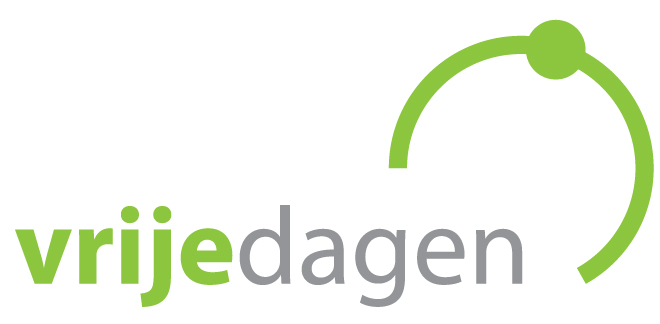 5.3	Elk der  partijen zal gedurende  de looptijd van  de overeenkomst   evenals   één   jaar   na   het   einde daarvan slechts na voorafgaande schriftelijke toe- stemming  van  de  andere  partij  medewerkers  van de andere partij die betrokken zijn of zijn geweest bij de uitvoering van de overeenkomst, in dienst nemen dan wel anderszins, direct of indirect, voor zich laten werken. Aan deze toestemming kunnen voorwaarden zijn verbonden, waaronder de voorwaarde dat klant een redelijke vergoeding aan leverancier betaalt.Art. 6    Privacy en gegevensverwerking6.1	Indien dit voor de uitvoering van de overeenkomst noodzakelijk is, zal klant leverancier desgevraagd schriftelijk informeren over de wijze waarop klant uitvoering geeft aan zijn verplichtingen op grond van de wetgeving op het gebied van bescherming van persoonsgegevens.6.2	Klant  vrijwaart  leverancier  voor  aanspraken  van personen van wie persoonsgegevens zijn geregi- streerd of worden verwerkt in het kader van een per- soonsregistratie die door klant wordt gehouden of waarvoor klant op grond van de wet anderszins ver- antwoordelijk is, tenzij klant bewijst dat de feiten die aan de aanspraak ten grondslag liggen aan leveran- cier toerekenbaar zijn.6.3	De verantwoordelijkheid voor de gegevens die met gebruikmaking van een dienst van leverancier door klant worden verwerkt, ligt volledig bij klant. Klant staat er tegenover leverancier voor in dat de inhoud, het gebruik en/of de verwerking van de gegevens niet onrechtmatig zijn en geen inbreuk maken op enig recht van een derde. Klant vrijwaart leverancier tegen elke rechtsvordering van een derde, uit welke hoofde dan ook, in verband met deze gegevens of de uitvoering van de overeenkomst.Art. 7    Beveiliging7.1	Indien  leverancier  op  grond  van  de  overeenkomst gehouden is tot het voorzien in een vorm van informatiebeveiliging, zal die beveiliging beantwoor- den aan de tussen partijen schriftelijk overeen- gekomen specificaties betreffende beveiliging. Leve- rancier  staat  er  niet  voor in dat  de  informatiebe- veiliging onder alle omstandigheden doeltreffend is. Indien een uitdrukkelijk omschreven wijze van be- veiliging in de overeenkomst ontbreekt, zal de bevei- liging voldoen aan een niveau dat, gelet op de stand van de techniek, de gevoeligheid van de gegevens en de  aan  het  treffen  van  de  beveiliging  verbonden kosten niet onredelijk is.7.2	De door of vanwege leverancier aan klant verstrekte toegangs- of identificatiecodes en certificaten zijn vertrouwelijk en zullen door klant als zodanig worden behandeld en slechts aan geautoriseerde personeels- leden uit de eigen organisatie van klant kenbaar worden gemaakt. Leverancier is gerechtigd toege- wezen toegangs- of identificatiecodes en certificaten te wijzigen.7.3	Klant zal zijn systemen en infrastructuur adequaat beveiligen en te allen tijde antivirus-programmatuur in werking hebben.Art. 8    Voorbehoud van eigendom en rechten en opschorting8.1        Alle aan klant geleverde zaken blijven eigendom van leverancier totdat alle bedragen die klant aan leverancier op grond van de tussen partijen gesloten overeenkomst  verschuldigd  is,  volledig  aan leverancier  zijn  voldaan.  Een klant  die  als  weder- verkoper optreedt, zal alle zaken  die onderworpen zijn  aan  het  eigendomsvoorbehoud  van  leveran- cier mogen verkopen en doorleveren voor zover dat gebruikelijk is in het kader van de normale uit- oefening van zijn bedrijf.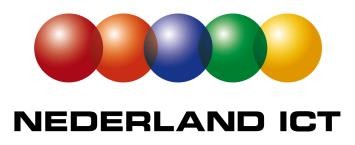 8.2        De goederenrechtelijke gevolgen van het eigendoms- voorbehoud van een voor uitvoer bestemde zaak worden beheerst door het recht van de Staat van be- stemming indien dat recht ter zake voor leverancier gunstigere bepalingen bevat.8.3        Rechten  worden  in  voorkomend  geval  aan  klant verleend of overgedragen onder de voorwaarde dat klant alle uit de overeenkomst verschuldigde bedra- gen heeft voldaan.8.4        Leverancier kan de in het kader van de overeenkomst ontvangen of gerealiseerde gegevens, documenten, programmatuur en/of databestanden onder zich houden,  ondanks  een  bestaande  verplichting  tot afgifte of overdracht, totdat klant alle aan leverancier verschuldigde bedragen heeft voldaan.Art. 9    Risico-overgang9.1      Het risico van verlies, diefstal, verduistering of beschadiging van zaken, gegevens (waaronder begrepen: gebruikersnamen, codes en wachtwoor- den),  documenten,  programmatuur  of  databestan- den die in het kader van de uitvoering van de over- eenkomst vervaardigd, geleverd of gebruikt worden, gaat over op klant op het moment waarop deze in de feitelijke beschikkingsmacht van klant of een hulp- persoon van klant zijn gebracht.Art. 10  Intellectuele Eigendom10.1     Indien leverancier bereid is zich te verbinden tot overdracht van een recht van intellectuele eigendom, kan een zodanige verbintenis slechts schriftelijk en uitdrukkelijk worden aangegaan. Indien partijen schriftelijk overeenkomen dat een recht van intellectuele eigendom ten aanzien van specifiek voor klant ontwikkelde programmatuur, websites, databe- standen,  apparatuur  of  andere  materialen,  over zal   gaan   op   klant,   tast   dit   het   recht   of   de mogelijkheid van leverancier niet aan om de aan die ontwikkeling ten grondslag liggende onderdelen, algemene beginselen, ideeën, ontwerpen, algoritmen, documentatie, werken, programmeertalen, proto- collen, standaarden en dergelijke, zonder enige beperking voor andere doeleinden te gebruiken en/of te exploiteren, hetzij voor zichzelf hetzij voor derden. Evenmin tast de overdracht van een recht van intellectuele eigendom het recht van leverancier aan om ten behoeve van zichzelf of een derde ont- wikkelingen te doen die soortgelijk of ontleend zijn aan die welke ten behoeve van klant zijn of worden gedaan.10.2      Alle  rechten  van  intellectuele  eigendom  op  de  op grond van de overeenkomst ontwikkelde of aan klant ter beschikking gestelde programmatuur, websites, databestanden, apparatuur, opleidings-, toets- en examenmateriaal of andere materialen zoals ana- lyses,  ontwerpen,  documentatie,  rapporten,  offer- tes, evenals voorbereidend materiaal daarvan, berusten uitsluitend bij leverancier, diens licen- tiegevers  of  diens  toeleveranciers.  Klant  verkrijgt de gebruiksrechten die bij deze algemene voor- waarden, de schriftelijk tussen partijen gesloten overeenkomst en de wet uitdrukkelijk zijn toegekend. Een aan klant toekomend recht tot gebruik is niet- exclusief, niet-overdraagbaar, niet-verpandbaar en niet-sublicentieerbaar.10.3      Klant zal geen aanduiding(en) betreffende het ver- trouwelijke karakter dan wel betreffende auteurs- rechten,   merken,   handelsnamen   of   enig   ander recht van intellectuele eigendom uit de programma- tuur, websites, databestanden, apparatuur of mate- rialen (doen) verwijderen of (laten) wijzigen.10.4      Ook indien de overeenkomst daarin niet uitdrukkelijk voorziet, is het leverancier steeds toegestaan tech- nische  voorzieningen  aan  te  brengen  ter  bescher- ming van apparatuur, databestanden, websites, ter beschikking  gestelde  programmatuur,  programma-tuur waaraan aan klant (direct of indirect) toegang wordt verschaft, en dergelijke in verband met een overeengekomen beperking in de inhoud of de duur van het recht tot gebruik van deze objecten. Klant zal dergelijke technische voorziening(en) niet (laten) verwijderen of (laten) omzeilen.10.5      Leverancier  vrijwaart  klant  tegen  elke  aanspraak van een derde welke gebaseerd is op de bewering dat door leverancier zelf ontwikkelde programmatuur, websites, databestanden, apparatuur of andere mate- rialen inbreuk maken op een recht van intellectuele eigendom van die derde, onder de voorwaarde dat klant  leverancier  onverwijld  schriftelijk  informeert over het bestaan en de inhoud van de aanspraak en de afhandeling van de zaak, waaronder het treffen van eventuele schikkingen, geheel overlaat aan leverancier.  Klant  zal  daartoe  de  nodige  volmach- ten, informatie en medewerking aan leverancier verlenen   om   zich   tegen   deze   aanspraken   te verweren. Deze verplichting tot vrijwaring vervalt indien de verweten inbreuk verband houdt (i) met door klant ter gebruik, bewerking, verwerking of onderhoud aan leverancier ter beschikking gestelde materialen, dan wel (ii) met wijzigingen die klant zonder schriftelijke toestemming van leverancier in de programmatuur, website, databestanden, apparatuur of andere materialen heeft aangebracht of heeft laten aanbrengen. Indien in rechte onherroepelijk vaststaat dat de door leverancier zelf ontwikkelde programma- tuur, websites, databestanden, apparatuur of andere materialen inbreuk maken op enig aan een derde toebehorend  recht  van  intellectuele  eigendom  of indien naar het oordeel van leverancier een gerede kans bestaat dat een zodanige inbreuk zich voordoet, zal leverancier, indien mogelijk, zorg dragen dat klant het geleverde, of functioneel gelijkwaardige andere programmatuur, websites, databestanden, appara- tuur  of  materialen  kan  blijven  gebruiken.  Iedere andere    of    verdergaande    vrijwaringsverplichting van  leverancier  wegens  inbreuk  op een  recht  van intellectuele eigendom van een derde is uitgesloten.10.6      Klant staat er voor in dat geen rechten van derden zich verzetten tegen beschikbaarstelling aan leveran- cier van apparatuur, programmatuur, voor websites bestemd materiaal, databestanden en/of andere materialen  en/of  ontwerpen,  met  het  doel  van gebruik, onderhoud, bewerking, installatie of integra- tie. Klant vrijwaart leverancier tegen elke aanspraak van een derde die gebaseerd is op de bewering dat zodanig beschikbaar stellen, gebruik, onderhoud, bewerken, installeren of integratie inbreuk maakt op enig recht van die derde.10.7      Leverancier is nimmer gehouden tot het  uitvoeren van dataconversie, tenzij dit schriftelijk uitdrukkelijk met klant is overeengekomen.Art. 11  Medewerkingsverplichtingen11.1     Partijen erkennen dat het welslagen van werk- zaamheden op het gebied van informatie- en communicatietechnologie afhankelijk is van een juiste en tijdige onderlinge samenwerking. Klant zal steeds tijdig alle in redelijkheid door leverancier gewenste medewerking verlenen.11.2	Klant draagt het risico van de selectie van de door leverancier   te   leveren   zaken,   goederen   en/of diensten. Klant neemt steeds de uiterste zorg in acht om te waarborgen dat de eisen waaraan de prestatie van leverancier dient te voldoen, juist en volledig zijn. In tekeningen, afbeeldingen, catalogi, websites, offertes, reclamemateriaal, normalisatiebladen e.d. vermelde maten en gegevens zijn voor leverancier niet bindend, behoudens indien door leverancier uitdrukkelijk anders is vermeld.11.3      Indien klant bij de uitvoering van de overeenkomst personeel en/of hulppersonen inzet, zal dit personeel en deze hulppersonen beschikken over de noodza-kelijke kennis en ervaring. Ingeval medewerkers van leverancier op locatie van klant werkzaamheden verrichten, draagt klant tijdig en kosteloos zorg voor de  noodzakelijke  faciliteiten,  zoals  een  werkruimte met computer- en netwerkfaciliteiten. Leverancier is niet aansprakelijk voor schade of kosten wegens transmissiefouten, storingen of niet-beschikbaarheid van  deze  faciliteiten,  tenzij  klant bewijst dat  deze schade of kosten het gevolg zijn van opzet of bewuste roekeloosheid van de bedrijfsleiding van leverancier.11.4      De werkruimte en faciliteiten zullen voldoen aan alle wettelijke eisen. Klant vrijwaart leverancier voor aanspraken van derden, waaronder medewerkers van leverancier, die in verband met de uitvoering van de overeenkomst schade lijden welke het gevolg is van handelen  of  nalaten  van  klant  of  van  onveilige situaties in zijn organisatie. Klant zal de binnen zijn organisatie geldende huis- en beveiligingsregels vóór aanvang van de werkzaamheden aan de door leverancier ingezette medewerkers kenbaar maken.11.5      Indien klant in verband met de diensten en producten van leverancier programmatuur, apparatuur of ande- re  middelen  aan  leverancier  ter  beschikking  stelt, staat klant in voor het verkrijgen van alle benodigde licenties of goedkeuringen met betrekking tot deze middelen welke leverancier nodig mocht hebben.11.6      Klant is verantwoordelijk voor het beheer, waaronder controle van de instellingen, het gebruik van de door leverancier geleverde producten en/of verstrekte diensten en de wijze waarop de resultaten van de producten  en  diensten  worden  ingezet.  Klant  is tevens verantwoordelijk voor de instructie aan, en het gebruik door gebruikers.11.7       Klant zal zelf de op zijn eigen apparatuur benodigde (hulp)programmatuur installeren, inrichten, parame- triseren,    tunen    en    indien    nodig   de    daarbij gebruikte apparatuur, overige (hulp)programmatuur en gebruiksomgeving aanpassen en de door klant gewenste interoperabiliteit bewerkstelligen.Art. 12  Informatieverplichtingen12.1      Om een behoorlijke uitvoering van de overeenkomst door leverancier mogelijk te maken, zal klant leve- rancier steeds tijdig alle in redelijkheid door leve- rancier te verlangen gegevens of inlichtingen verschaffen.12.2      Klant staat in voor de juistheid en volledigheid van de door hem aan leverancier verstrekte gegevens, inlichtingen,  ontwerpen  en  specificaties.  Indien  de door klant verstrekte gegevens, inlichtingen, ontwer- pen of specificaties voor de leverancier kenbare onjuistheden bevatten, zal de leverancier hierover navraag doen bij klant.12.3    In verband met de continuïteit zal klant een contactpersoon  of  contactpersonen  aanwijzen  die voor de duur van de werkzaamheden van leverancier als  zodanig  fungeren.  Contactpersonen  van  klant zullen beschikken over de nodige ervaring, specifieke materiekennis en inzicht in de door klant gewenste doelstellingen.12.4      Leverancier is enkel gehouden klant periodiek inlich- tingen  te  verstrekken  omtrent  de  uitvoering  van de werkzaamheden door middel van de door klant aangewezen contactpersoon.Art. 13  Project- en stuurgroepen13.1      Wanneer beide partijen met een of meerdere door hen  ingezette  medewerkers  deel  nemen  in  een project- of stuurgroep, dan zal de verstrekking van inlichtingen plaatsvinden op de wijze zoals voor de project- of stuurgroep is overeengekomen.13.2      Besluiten  genomen  in  een  project-  of  stuurgroep waaraan beide partijen deelnemen, binden leveran- cier   slechts   indien   de   besluitvorming   geschiedt conform hetgeen daaromtrent schriftelijk tussen par- tijen is overeengekomen of, bij gebreke van schrif-telijke  afspraken  daaromtrent,  indien  leverancier de besluiten schriftelijk heeft aanvaard. Leverancier is nimmer gehouden een besluit te aanvaarden of uit te voeren indien dat naar zijn oordeel onverenigbaar is met de inhoud en/of goede uitvoering van de overeenkomst.13.3      Klant staat er voor in dat de personen die door hem zijn aangewezen om deel uit te maken van een project- of stuurgroep, gerechtigd zijn voor klant bindende besluiten te nemen.Art. 14  Termijnen14.1      Leverancier spant zich er redelijkerwijs voor in de door hem genoemde of tussen partijen overeen- gekomen  al  dan  niet  uiterste  (leverings)termijnen en/of (oplever)data zoveel mogelijk in acht te nemen. Door leverancier genoemde of tussen partijen overeengekomen tussentijdse (oplever)data,  gelden steeds als streefdata, binden de leverancier niet en hebben steeds een indicatief karakter.14.2      Indien overschrijding van enige termijn dreigt, zullen leverancier en klant in overleg treden om de gevolgen van de overschrijding voor de verdere planning te bespreken.14.3      In alle gevallen - derhalve ook indien partijen een uiterste (leverings)termijn of (oplever)datum zijn overeengekomen - komt leverancier wegens tijds- overschrijding eerst in verzuim nadat klant hem schriftelijk in gebreke heeft gesteld, waarbij klant leverancier een redelijke termijn stelt ter zuivering van de tekortkoming (op het overeengekomene) en deze redelijke termijn is verstreken. De inge- brekestelling dient een zo volledig en gedetailleerd mogelijke omschrijving van de tekortkoming te bevatten, opdat leverancier in de gelegenheid wordt gesteld adequaat te reageren.14.4      Indien is overeengekomen dat de nakoming van de overeengekomen werkzaamheden in fasen zal plaats- vinden, is leverancier gerechtigd de aanvang van de werkzaamheden  die  tot  een  fase  behoren  uit  te stellen totdat klant de resultaten van de daaraan voorafgaande fase schriftelijk heeft goedgekeurd.14.5      Leverancier is niet  gebonden aan een al  dan niet uiterste (oplever)datum of (leverings)termijn als partijen een wijziging van de inhoud of omvang van de overeenkomst (meerwerk, wijziging van specifi- caties  etc.)  of  een  wijziging  van  de  aanpak  van de uitvoering van de overeenkomst zijn overeen- gekomen, of indien klant zijn verplichtingen die voortvloeien  uit  de  overeenkomst  niet,  niet  tijdig of niet volledig nakomt. Het feit dat zich tijdens de uitvoering van de overeenkomst (de vraag naar) meerwerk voordoet, is voor klant nimmer grond voor opzegging of ontbinding van de overeenkomst.Art. 15  Ontbinding en opzegging van de overeenkomst15.1      Aan  elk  der  partijen  komt  de  bevoegdheid  tot ontbinding van de overeenkomst wegens een toerekenbare tekortkoming in de nakoming van de overeenkomst slechts toe indien de andere partij, steeds in alle gevallen na een zo gedetailleerd mogelijke schriftelijke ingebrekestelling waarbij een redelijke termijn gesteld wordt voor zuivering van de tekortkoming, toerekenbaar tekortschiet in de nako-ming van wezenlijke verplichtingen uit de overeen- komst. Betalingsverplichtingen van klant en alle verplichtingen tot medewerking en/of informatie- verstrekking door klant of een door klant in te schakelen derde gelden in alle gevallen als wezen- lijke verplichtingen uit de overeenkomst.15.2      Indien klant op het moment van de ontbinding al prestaties ter uitvoering van de overeenkomst heeft ontvangen, zullen deze prestaties en de daarmee samenhangende betalingsverplichtingen geen voor- werp van ongedaanmaking zijn, tenzij klant bewijst dat  leverancier  ten  aanzien  van  het  wezenlijkedeel van die prestaties in verzuim is. Bedragen die leverancier vóór de ontbinding heeft gefactureerd in verband met hetgeen hij ter uitvoering van de overeenkomst reeds naar behoren heeft verricht of geleverd, blijven met inachtneming van het in de vorige volzin bepaalde onverminderd verschuldigd en worden op het moment van de ontbinding direct opeisbaar.15.3      Indien een overeenkomst welke naar zijn aard en inhoud niet door volbrenging eindigt, voor onbepaalde tijd is aangegaan, kan deze door elk der partijen na goed overleg en onder opgave van redenen schrifte- lijk worden  opgezegd.  Indien tussen partijen geen opzegtermijn is overeengekomen, dient bij de opzegging een redelijke termijn in acht te worden genomen. Leverancier zal wegens opzegging nimmer tot enige schadevergoeding zijn gehouden.15.4      Klant  is  niet  gerechtigd  een  overeenkomst  van opdracht welke voor bepaalde tijd is aangegaan, tussentijds op te zeggen.15.5      Elk der partijen kan de overeenkomst zonder inge- brekestelling  met  onmiddellijke  ingang  geheel  ofgedeeltelijk schriftelijk opzeggen indien de weder- partij  -  al  dan  niet  voorlopig  -  surséance  van betaling wordt verleend, indien ten aanzien van de andere partij faillissement wordt aangevraagd, indien de onderneming van de andere partij wordt geliquideerd of beëindigd anders dan ten behoeve van reconstructie of samenvoeging van ondernemingen. Leverancier kan de overeenkomst tevens zonder ingebrekestelling met onmiddellijke ingang geheel of gedeeltelijk  opzeggen  indien  de  beslissende  zeg-genschap over de onderneming van klant direct ofindirect wijzigt. Leverancier is wegens de beëindiging als bedoeld in dit artikellid nimmer tot enige restitutie van reeds ontvangen gelden dan wel tot scha- devergoeding  gehouden. Ingeval  klant  onherroepe- lijk in staat van faillissement is komen te verkeren, eindigt alsdan het recht van klant tot gebruik van de ter beschikking gestelde programmatuur, websites en dergelijke alsmede het recht van klant tot toegang en/of gebruik van de diensten van leverancier, zonder dat hiertoe een opzeggingshandeling van de zijde van leverancier vereist is.Art. 16  Aansprakelijkheid van leverancier16.1      De totale aansprakelijkheid van leverancier wegens een toerekenbare tekortkoming in de nakoming van de overeenkomst of op welke rechtsgrond dan ook, daaronder uitdrukkelijk begrepen iedere tekortkoming in de nakoming van een met klant overeengekomen garantieverplichting, is  beperkt  tot vergoeding van directe schade tot maximaal het bedrag van de voor die overeenkomst bedongen prijs (excl. BTW). Indien de overeenkomst hoofdzakelijk een duurovereen- komst is met een looptijd van meer dan één jaar, wordt  de  voor  die  overeenkomst  bedongen  prijs gesteld  op  het  totaal  van  de  vergoedingen  (excl. BTW) bedongen voor één jaar. In geen geval zal de totale aansprakelijkheid van leverancier voor directe schade, op welke rechtsgrond dan ook, echter meer dan € 500.000 (vijfhonderd duizend Euro) bedragen.16.2      De  totale  aansprakelijkheid  van  leverancier  voor schade door dood, lichamelijk letsel of wegens materiële beschadiging van zaken bedraagt nimmer meer dan € 1.250.000 (één miljoen  tweehonderd- vijftig duizend Euro).16.3      De aansprakelijkheid van leverancier voor indirecte schade, gevolgschade, gederfde winst, gemiste besparingen, verminderde goodwill, schade door bedrijfsstagnatie, schade als gevolg van aanspraken van afnemers van klant, schade verband houdende met het gebruik van door klant aan leverancier voorgeschreven zaken, materialen of programmatuur van derden en schade verband houdende met de inschakeling  van  door  klant  aan  leverancier  voor-geschreven toeleveranciers, is uitgesloten. Eveneens is uitgesloten de aansprakelijkheid van leverancier verband houdende  met  verminking, vernietiging of verlies van gegevens of documenten.16.4     De in artikel 16.1 tot en met 16.3 beschreven uitsluitingen  en  beperkingen  van  aansprakelijkheid van leverancier laten de overige uitsluitingen en beperkingen van aansprakelijkheid van leverancier welke in deze algemene voorwaarden zijn beschre- ven, geheel onverlet.16.5      De  in  artikel  16.1  tot  en  met  16.4  bedoelde  uit- sluitingen en beperkingen komen te vervallen indien en voor zover de schade het gevolg is van opzet of bewuste roekeloosheid van de bedrijfsleiding van leverancier.16.6      Tenzij   nakoming   door   de   leverancier   blijvend onmogelijk is, ontstaat de aansprakelijkheid van leverancier wegens toerekenbare tekortkoming in de nakoming van een overeenkomst slechts indien klant leverancier onverwijld schriftelijk in gebreke stelt, waarbij een redelijke termijn voor de zuivering van de tekortkoming wordt gesteld, en leverancier ook na die termijn toerekenbaar blijft tekortschieten in de nakoming van zijn verplichtingen. De ingebrekestel- ling dient een zo volledig en gedetailleerd mogelijke omschrijving van de tekortkoming te bevatten, opdat leverancier in de gelegenheid wordt gesteld adequaat te reageren.16.7     Voorwaarde voor het ontstaan van enig recht op schadevergoeding is steeds dat klant de schade zo spoedig mogelijk na het ontstaan daarvan schriftelijk bij leverancier meldt. Iedere vordering tot schade- vergoeding tegen leverancier vervalt door het enkele verloop van vierentwintig maanden na het ontstaan van de vordering, tenzij klant vóór het verstrijken van die termijn een rechtsvordering tot vergoeding van de schade heeft ingesteld.16.8      Klant vrijwaart leverancier voor alle aanspraken van derden wegens productaansprakelijkheid als gevolg van een gebrek in een product of systeem dat door klant aan een derde is geleverd en dat mede bestond uit door leverancier geleverde apparatuur, pro- grammatuur  of  andere  materialen,  tenzij  en  voor zover klant bewijst dat de schade is veroorzaakt door die apparatuur, programmatuur of andere materialen.16.9     Het bepaalde in dit artikel evenals alle andere beperkingen en uitsluitingen van aansprakelijkheid genoemd  in  deze  algemene  voorwaarden  gelden mede ten gunste van alle (rechts)personen waarvan leverancier zich bij de uitvoering van de over- eenkomst bedient.Art. 17  Overmacht17.1      Geen van partijen is gehouden tot het nakomen van enige  verplichting,  daaronder  begrepen  enige wettelijke en/of overeengekomen garantieverplich- ting, indien hij daartoe verhinderd is als gevolg van overmacht. Onder overmacht aan de zijde van leverancier  wordt  onder  meer  verstaan:  (i)  over- macht van toeleveranciers van leverancier, (ii) het niet   naar   behoren   nakomen   van   verplichtingen van toeleveranciers die door klant aan leverancier zijn voorgeschreven, (iii) gebrekkigheid van zaken, appa- ratuur, programmatuur of materialen van derden waarvan het gebruik door klant aan leverancier is voorgeschreven, (iv) overheidsmaatregelen, (v) elek- triciteitsstoring, (vi) storing van internet, datanet- werk- of telecommunicatiefaciliteiten, (vii) oorlog en (viii) algemene vervoersproblemen.17.2      Indien een overmachtsituatie langer dan zestig dagen duurt, heeft elk der partijen het recht om de overeen- komst schriftelijk te ontbinden. Hetgeen reeds op grond van de overeenkomst gepresteerd is, wordt in dat geval naar verhouding afgerekend, zonder dat partijen elkaar overigens iets verschuldigd zullen zijn.Art. 18  Wijziging en meerwerk18.1      Indien leverancier op verzoek of met voorafgaande instemming van klant werkzaamheden of andere prestaties heeft verricht die buiten de inhoud of omvang van de overeengekomen werkzaamheden en/of prestaties vallen, zullen deze werkzaamheden of prestaties door klant worden vergoed volgens de overeengekomen tarieven en bij gebreke daarvan volgens de gebruikelijke tarieven van leverancier. Leverancier is niet verplicht aan een dergelijk verzoek te voldoen en hij kan verlangen dat daarvoor een afzonderlijke schriftelijke overeenkomst wordt geslo- ten.18.2      Voor zover voor de dienstverlening een vaste prijs is overeengekomen, zal leverancier klant desgevraagd schriftelijk informeren over de financiële consequen- ties van de extra werkzaamheden of prestaties als bedoeld in dit artikel.Art. 19  Overdracht van rechten en verplichtingen19.1      Klant zal de rechten en verplichtingen die hij op grond van overeenkomst heeft nimmer aan een derde verkopen, overdragen of verpanden.19.2      Leverancier is gerechtigd zijn aanspraken op betaling van vergoedingen aan een derde te verkopen, over te dragen of te verpanden.Art. 20  Toepasselijk recht en geschillen20.1      De  overeenkomsten  tussen  leverancier  en  klant worden beheerst door Nederlands recht. Toepas- selijkheid van het Weens Koopverdrag 1980 is uit- gesloten.20.2      Geschillen  welke  ontstaan  naar  aanleiding  van  de tussen partijen gesloten overeenkomst en/of naar aanleiding van nadere overeenkomsten die daarvan het gevolg zijn, worden beslecht door arbitrage overeenkomstig het Arbitragereglement van de Stichting Geschillenoplossing Automatisering, statu- tair gevestigd te Den Haag, één en ander onvermin- derd het recht van elk der partijen een voorziening in (arbitraal) kort geding te vragen en onverminderd het recht van elk der partijen tot het treffen van conservatoire rechtsmaatregelen. De plaats van arbi-trage is Den Haag.20.3      Indien  een  geschil  naar  aanleiding  van  de  tussen partijen gesloten overeenkomst dan wel naar aan- leiding  van  nadere  overeenkomsten  die  daarvan het gevolg zijn, binnen de bevoegdheid van de kantonrechter   vallen   is   elk   der   partijen,   in afwijking van het bepaalde in artikel 20.2, gerechtigd de zaak als kantonzaak aanhangig te maken bij de wettelijk bevoegde Rechtbank. Voorgaande bevoegdheid komt aan partijen enkel toe indien ter zake van dat geschil nog geen arbitrale procedure aanhangig is gemaakt conform het bepaalde in artikel20.2. Indien de zaak met inachtneming van het in dit artikel 20.3 bepaalde door één of meer der partijen ter   behandeling   en   beslissing   bij   de   wettelijk bevoegde Rechtbank aanhangig is gemaakt, is de kantonrechter van die Rechtbank bevoegd de zaak te behandelen en daarover te beslissen.20.4      Elk  der  partijen is  ter  zake  van  een  geschil  naar aanleiding van de tussen partijen gesloten overeen- komst dan wel naar aanleiding van nadere over- eenkomsten die daarvan het gevolg zijn, in alle gevallen gerechtigd een procedure van ICT-Mediation conform het ICT-Mediation Reglement van de Stich- ting Geschillenoplossing Automatisering te beginnen. De wederpartij is verplicht actief deel te nemen aan een aanhangig gemaakte ICT-Mediation, tot welke rechtens afdwingbare verplichting in ieder geval behoort het bijwonen van ten minste één gezamen- lijke bespreking van mediators en partijen, teneinde deze  buitengerechtelijke  vorm van  geschiloplossing een kans te geven. Het staat elk der partijen vrij om op   elk   moment   na   een   gezamenlijke   eerstebespreking van mediators en partijen de procedure van ICT-Mediation te beëindigen. Het bepaalde in dit artikellid verzet zich er niet tegen dat een partij die dat nodig acht, een voorziening in (arbitraal) kort geding  vraagt  of  conservatoire  rechtsmaatregelen treft. Hoofdstuk 2. Dienstverlening 	De in dit hoofdstuk ‘Dienstverlening’ opgenomen bepalingen zijn, naast de Algemene Bepalingen van deze algemene voorwaarden, van toepassing indien leverancier diensten van welke aard dan ook (en al dan niet in een van de andere hoofdstukken van deze algemene voorwaarden nader uitgewerkt) aan klant verleent.Art. 21  Uitvoering21.1      Leverancier zal zich naar beste kunnen inspannen zijn diensten met zorg uit te voeren, in voorkomend geval overeenkomstig de met klant schriftelijk vastgelegde afspraken en procedures. Alle diensten van leve- rancier worden uitgevoerd op basis van een in- spanningsverbintenis, tenzij en voor zover in de schriftelijke  overeenkomst  leverancier  uitdrukkelijk een resultaat heeft toegezegd en het desbetreffende resultaat  tevens  met  voldoende  bepaaldheid in  de overeenkomst is omschreven.21.2      Leverancier  is  niet  aansprakelijk  voor  schade  of kosten die het gevolg zijn van gebruik of misbruik dat van  toegangs-  of  identificatiecodes  of  certificaten wordt gemaakt, tenzij het misbruik het rechtstreekse gevolg  is  van  een  opzettelijk of  bewust  roekeloos handelen of nalaten van de bedrijfsleiding van leverancier.21.3      Indien de overeenkomst is aangegaan met het oog op uitvoering door één bepaalde persoon, is leverancier steeds gerechtigd deze persoon te vervangen door één of meerdere personen met dezelfde en/of soortgelijke kwalificaties.21.4      Leverancier is niet gehouden bij de uitvoering van zijn diensten aanwijzingen van klant op te volgen, in het bijzonder niet indien dit aanwijzingen betreft die de inhoud of omvang van de overeengekomen diensten wijzigen of aanvullen. Indien dergelijke aanwijzingen echter worden opgevolgd, zullen de desbetreffende werkzaamheden worden vergoed overeenkomstig de gebruikelijke tarieven van leverancier.Art. 22  Service Level Agreement22.1     Eventuele afspraken betreffende een serviceniveau (Service Level Agreement) worden slechts schriftelijk uitdrukkelijk overeengekomen. Klant zal leverancier steeds onverwijld informeren omtrent alle omstandig- heden die  van invloed zijn of kunnen zijn op het serviceniveau en de beschikbaarheid daarvan.22.2      Indien  afspraken  over  een  serviceniveau  zijn  ge- maakt, dan wordt de beschikbaarheid van pro- grammatuur, systemen en gerelateerde diensten steeds   zodanig   gemeten   dat   de   vooraf   door leverancier aangekondigde buitengebruikstelling wegens preventief, correctief of adaptief onderhoud of andere vormen van service, alsmede omstan- digheden die buiten de invloedssfeer van leverancier zijn gelegen, buiten beschouwing worden gelaten. Behoudens door klant te leveren tegenbewijs  zal   de door    leverancier    gemeten   beschikbaarheid   als volledig bewijs gelden.Art. 23  Back-up23.1      Indien de dienstverlening aan klant op grond van de overeenkomst het maken van back-ups van gegevens van klant omvat, zal leverancier met inachtneming van de schriftelijk overeengekomen periodes, en bij gebreke daarvan eens per week, een volledige back- up maken van de bij hem in bezit zijnde gegevensvan klant. Leverancier zal de back-up bewaren gedurende   de   overeengekomen   termijn,   en   bij gebreke van afspraken daaromtrent, gedurende de bij leverancier gebruikelijke termijn. Leverancier zal de back-up zorgvuldig als een goed huisvader bewaren.23.2      Klant zelf blijft verantwoordelijk tot nakoming van alle voor hem geldende wettelijke administratie- en bewaarverplichtingen. Hoofdstuk 3. Software-as-a-Service (SaaS) 	De in dit hoofdstuk ‘Software as a Service (SaaS)’ opgenomen bepalingen zijn, naast de Algemene Bepalingen van deze algemene voorwaarden en de bepalingen uit het  hoofdstuk‘Dienstverlening’, van toepassing indien leverancier diensten verricht onder de naam of op het gebied van Software-as-a- Service (ook wel aangeduid als: SaaS). Voor de toepassing van deze algemene voorwaarden wordt onder SaaS verstaan: het door   leverancier   ‘op   afstand’    beschikbaar   stellen   en beschikbaar houden van programmatuur aan klant via internet of een ander datanetwerk, zonder dat aan klant een fysieke drager met de desbetreffende programmatuur wordt verstrekt.Art. 24  Uitvoering SaaS-dienst24.1	Leverancier   verricht   de   SaaS-dienst   slechts   in opdracht van klant. Het staat klant niet vrij derden gebruik te laten maken van de door leverancier verleende diensten op het gebied van SaaS.24.2	Indien  leverancier  op  grond  van  een  verzoek  of bevoegd gegeven bevel van een overheidsinstantie of in verband met een wettelijke verplichting werk- zaamheden  verricht  met  betrekking  tot  gegevens van klant, zijn medewerkers of gebruikers, zullen alle daaraan verbonden kosten aan klant in rekening worden gebracht.24.3	Leverancier kan wijzigingen in de inhoud of omvang van de SaaS-dienst aanbrengen. Indien dergelijke wijzigingen een verandering van de bij klant geldende procedures tot gevolg heeft, zal leverancier klant hierover zo tijdig mogelijk inlichten en komen de kosten van deze verandering voor rekening van klant. In dat geval kan klant de overeenkomst schriftelijk opzeggen tegen de datum waarop de wijziging in werking treedt, tenzij deze wijziging verband houdt met  wijzigingen  in  relevante  wetgeving  of  andere door bevoegde instanties gegeven voorschriften of leverancier de kosten van deze wijziging voor zijn rekening neemt.24.4	Leverancier  kan  de  uitvoering  van  de  SaaS-dienst voortzetten met gebruikmaking van een nieuwe of gewijzigde versie van de programmatuur. Leverancier is niet gehouden specifiek voor klant bepaalde eigenschappen of functionaliteiten van de dienst of programmatuur te handhaven, te wijzigen of toe te voegen.24.5      Leverancier kan de SaaS-dienst geheel of gedeeltelijk tijdelijk buiten gebruik stellen voor preventief, correctief of adaptief onderhoud of andere vormen van service. Leverancier zal de buitengebruikstelling niet langer laten duren dan noodzakelijk en deze zo mogelijk buiten kantoortijden laten plaatsvinden.24.6	Leverancier is nimmer gehouden klant een fysieke drager te verstrekken met daarop de in het kader vande SaaS-dienst aan klant ter beschikking te stellen en te houden programmatuur.Art. 25  Garantie25.1	Leverancier staat er niet voor in dat de in het kader van de SaaS-dienst ter beschikking te houden programmatuur foutloos is en zonder onderbrekingen functioneert. Leverancier zal zich er voor inspannen fouten  als  bedoeld  in  artikel  30.3  in  de programmatuur binnen een redelijke termijn te herstellen indien en voor zover het programmatuur betreft die door leverancier zelf is ontwikkeld en dedesbetreffende gebreken door klant gedetailleerd omschreven schriftelijk bij leverancier zijn gemeld. Leverancier kan in voorkomend geval het herstel van de gebreken uitstellen totdat een nieuwe versie van de programmatuur in gebruik wordt genomen. Leverancier staat er niet voor in dat gebreken in pro- grammatuur die niet zelf door leverancier is ontwikkeld, zullen worden verholpen. Leverancier is gerechtigd tijdelijke oplossingen dan wel programma- omwegen  of  probleemvermijdende  beperkingen  in de programmatuur aan te brengen. Indien de programmatuur in opdracht van klant is ontwikkeld, kan leverancier volgens zijn gebruikelijke tarieven de kosten van herstel aan klant in rekening brengen.25.2	Klant zal op basis van de door leverancier verstrekte inlichtingen omtrent maatregelen ter voorkoming en beperking van de gevolgen van storingen, gebreken in de SaaS-dienstverlening, verminking of verlies van gegevens of andere incidenten de risico’s voor zijn organisatie inventariseren en zo nodig aanvullende maatregelen treffen. Leverancier verklaart zich bereid om op  verzoek van  klant  naar  redelijkheid mede- werking te verlenen aan verdere door klant te nemen maatregelen, tegen door leverancier te stellen (financiële) voorwaarden. Leverancier is nimmer gehouden  tot  herstel  van  verminkte  of  verloren gegane gegevens.25.3	Leverancier staat er niet voor in dat de in het kader van de SaaS-dienst ter beschikking te houden programmatuur tijdig wordt aangepast aan wijzi- gingen in relevante wet- en regelgeving.Art. 26  Bescherming van persoonsgegevens26.1	Klant heeft op grond van de wetgeving betreffende de verwerking van persoonsgegevens (zoals de Wet Bescherming Persoonsgegevens) verplichtingen te- genover derden, zoals de verplichting tot het ver- strekken  van  informatie,  evenals  het  geven  van inzage in, het corrigeren en het verwijderen van persoonsgegevens van betrokkenen. De verant- woordelijkheid voor de nakoming van deze ver- plichtingen rust volledig en uitsluitend bij klant. Partijen  houden  het  er  voor  dat  leverancier  ten aanzien  van  de  verwerking  van  persoonsgegevens‘bewerker’  in  de  zin  van  de  Wet  BeschermingPersoonsgegevens is.26.2	Leverancier  zal,  zoveel  als  technisch  mogelijk  is, ondersteuning  verlenen  aan  de  door  klant  na  te komen verplichtingen als bedoeld in artikel 26.1. De kosten verbonden aan deze ondersteuning zijn niet in de overeengekomen prijzen en vergoedingen van leverancier begrepen en komen voor rekening van klant.Art. 27  Aanvang van de dienstverlening; vergoeding27.1	Uitvoering van de door leverancier te verlenen SaaS- dienst begint binnen een redelijke termijn na het aangaan van de overeenkomst. Klant draagt er zorg voor dat hij onverwijld na het aangaan van de overeenkomst beschikt over de voor het gebruik van de SaaS-dienst benodigde faciliteiten.27.2	Klant  is  voor  de  SaaS-dienst  de  vergoeding  ver- schuldigd  die  is  opgenomen  in  de  overeenkomst. Bij gebreke van een overeengekomen betalings- schema zijn alle bedragen die betrekking hebben op de door leverancier verleende SaaS-dienst telkens per kalendermaand vooraf verschuldigd. Hoofdstuk 4. Programmatuur 	De bepalingen in dit hoofdstuk ‘Programmatuur’ zijn, naast de Algemene Bepalingen, van toepassing indien leverancier programmatuur anders dan op basis van een Saas-dienst voor gebruik aan klant ter beschikking stelt.Art. 28  Gebruiksrecht en gebruiksbeperkingen28.1	Leverancier   stelt   aan   klant   op   basis   van   een gebruikslicentie de overeengekomen computerpro- gramma’s en de overeengekomen gebruikersdocu- mentatie  gedurende  de  looptijd  van  de  overeen- komst   voor   gebruik   ter   beschikking,   hierna   te noemen ‘de programmatuur’. Het recht tot gebruik van de programmatuur is niet-exclusief, niet- overdraagbaar, niet-verpandbaar en niet-sublicen- tieerbaar.28.2	De    verplichting   tot   terbeschikkingstelling   door leverancier en het gebruiksrecht van klant strekken zich uitsluitend uit tot de zogeheten objectcode van de  programmatuur.  Het  gebruiksrecht  van  klant strekt zich niet uit tot de broncode van de programmatuur. De broncode van de programmatuur en de bij de ontwikkeling van de programmatuur gemaakte technische documentatie worden niet aan klant ter beschikking gesteld, ook niet indien klant bereid  is  daarvoor  een  financiële  vergoeding  te betalen.28.3	Klant zal de overeengekomen beperkingen, van welke aard of inhoud dan ook, op het recht tot gebruik van de programmatuur steeds stipt naleven.28.4	Indien    partijen    zijn    overeengekomen    dat    de programmatuur  uitsluitend  in  combinatie  met bepaalde apparatuur gebruikt mag worden, is klant gerechtigd bij eventuele storing van de apparatuur de programmatuur  voor  de  duur  van  de  storing  op andere apparatuur met dezelfde kwalificaties te gebruiken.28.5	Leverancier kan verlangen dat klant de programma- tuur niet eerder in gebruik neemt dan nadat klant bijleverancier, diens toeleverancier of de producent van de programmatuur één of meer codes, benodigd voor het gebruik, heeft verkregen. Leverancier is steeds gerechtigd technische maatregelen te nemen ter bescherming van de programmatuur tegen on- rechtmatig  gebruik  en/of  tegen  gebruik  op  een andere wijze of voor andere doeleinden dan tussen partijen is overeengekomen. Klant zal nimmer technische voorzieningen die bedoeld zijn om de programmatuur te beschermen, (laten) verwijderenof (laten) omzeilen.28.6	Klant mag de programmatuur uitsluitend in en ten behoeve van zijn eigen bedrijf of organisatie ge- bruiken en zulks uitsluitend voor zover dat noodzakelijk is voor het beoogd gebruik. Klant zal de programmatuur niet gebruiken ten behoeve van derden, bijvoorbeeld in het kader van ‘Software-as-a- Service’ (SaaS) of ‘outsourcing’.28.7	Het is klant nimmer toegestaan de programmatuur en de  dragers waarop de  programmatuur is  of wordt vastgelegd te verkopen, te verhuren, te vervreemden of daarop beperkte rechten te verlenen of op welke wijze, voor welk doel of onder welke titel dan ook ter beschikking van een derde te stellen. Evenmin zal klant een derde - al dan niet op afstand (online) - toegang geven tot de programmatuur of de pro- grammatuur bij een derde ter hosting onderbrengen, ook niet indien de desbetreffende derde de programmatuur uitsluitend ten behoeve van klant gebruikt.28.8	Klant zal desgevraagd onverwijld zijn medewerking verlenen aan een door of ten behoeve van leverancier uit te voeren onderzoek betreffende de naleving van de overeengekomen gebruiksbeperkingen. Klant zal op eerste verzoek van leverancier toegang tot zijn gebouwen en systemen verlenen. Leverancier zal alle vertrouwelijke bedrijfsinformatie die hij in het kader van een onderzoek van of bij klant verkrijgt, voor zover die informatie niet het gebruik van de programmatuur zelf betreft, vertrouwelijk behandel- en.28.9	Partijen houden het er voor dat de tussen partijen gesloten overeenkomst, voor zover deze de terbe-schikkingstelling tot gebruik van programmatuur tot voorwerp heeft, nimmer als koopovereenkomst wordt beschouwd.28.10	Leverancier is niet verplicht tot het onderhoud van de programmatuur en/of het verlenen van onder- steuning   aan   gebruikers   en/of   beheerders   van de programmatuur. Indien in afwijking van het vorenstaande leverancier gevraagd wordt onderhoud en/of ondersteuning ten aanzien van de pro- grammatuur te verlenen, kan leverancier verlangen dat klant daarvoor een separate schriftelijke over- eenkomst aangaat.Art. 29  Aflevering en installatie29.1	Leverancier zal, te zijner keuze, de programmatuur op het overeengekomen formaat gegevensdrager of, bij gebreke van afspraken daaromtrent, op een door leverancier te bepalen formaat gegevensdrager afleveren dan wel de programmatuur online aan klant voor aflevering beschikbaar stellen. Eventueel over- eengekomen  gebruikersdocumentatie  wordt  ter keuze van de leverancier in papieren dan wel digitale vorm   in   een   door   leverancier   bepaalde   taal verstrekt.29.2	Uitsluitend  indien   zulks  is  overeengekomen,   zal leverancier de programmatuur bij klant installeren. Bij gebreke van afspraken daaromtrent zal klant zelf de programmatuur installeren, inrichten, parametri- seren,  tunen  en  indien  nodig  de  gebruikte  appa- ratuur en gebruiksomgeving aanpassen.Art. 30  Acceptatie30.1	Indien   partijen   geen   acceptatietest   zijn   over- eengekomen,  aanvaardt  klant  de  programmatuur in de staat waarin deze zich op het moment van aflevering bevindt (‘as is, where is’), derhalve met alle zichtbare en onzichtbare fouten en gebreken, onverminderd de  verplichtingen van leverancier op grond van de garantieregeling van artikel 34. In voornoemd geval zal de programmatuur bij de aflevering  of,  indien  een  door  leverancier  uit  te voeren installatie schriftelijk is overeengekomen, bij de  voltooiing  van  de  installatie,  gelden  als  zijndegeaccepteerd door klant.30.2	Indien    tussen    partijen    een    acceptatietest    is overeengekomen, is het bepaalde in de artikelen 30.3 tot en met 30.10 van toepassing.30.3	Daar waar in deze algemene voorwaarden sprake is van ‘fouten’ wordt daaronder verstaan het sub- stantieel  niet  voldoen  van  de  programmatuur  aan de door leverancier schriftelijk uitdrukkelijk kenbaar gemaakte functionele of technische specificaties van de  programmatuur,  en, ingeval  de  programmatuur geheel  of  gedeeltelijk  maatwerkprogrammatuur betreft, aan de schriftelijk uitdrukkelijk overeen- gekomen functionele of technische specificaties. Van een fout is alleen sprake indien klant deze kan aantonen  en  deze  bovendien  reproduceerbaar  is. Klant is gehouden van fouten onverwijld melding te maken.  Leverancier  heeft  geen  enkele  verplichting met betrekking tot andere  gebreken in of aan de programmatuur dan met betrekking tot fouten in de zin van deze algemene voorwaarden.30.4	Indien   een   acceptatietest   is   overeengekomen, bedraagt de testperiode veertien dagen na aflevering of, indien een door leverancier uit te voeren installatie schriftelijk is overeengekomen, veertien dagen na voltooiing van de installatie. Gedurende de test- periode  is  klant  niet  gerechtigd  de  programma- tuur voor productieve of operationele doeleinden te gebruiken. Klant zal de overeengekomen acceptatie- test met gekwalificeerd personeel en met voldoende omvang en diepgang uitvoeren.30.5	Indien een acceptatietest is overeengekomen, is klant verplicht te toetsen of de afgeleverde programmatuur beantwoordt  aan  de  door  leverancier  schriftelijk,uitdrukkelijk kenbaar gemaakte functionele of technische specificaties en, indien en voor zover de programmatuur geheel of gedeeltelijk maatwerk- programmatuur betreft, aan de schriftelijk uitdrukke- lijk overeengekomen functionele of technische specificaties.30.6	De  programmatuur  zal  tussen  partijen  gelden  als geaccepteerd:a.	indien   partijen   een   acceptatietest   zijn overeengekomen: op de eerste dag na de testperiode, dan welb.	indien  leverancier  vóór  het  einde  van  de testperiode een testrapport als bedoeld in artikel 30.7 ontvangt: op het moment dat de in dat testrapport genoemde fouten zijn hersteld,   onverminderd  de  aanwezigheid van fouten die volgens artikel 30.8 aan acceptatie niet in de weg staan, dan welc. 	indien  klant  enig  gebruik  maakt  van  de programmatuur voor productieve of operationele  doeleinden:  op  het  moment van de desbetreffende ingebruikneming.30.7	Indien  bij  het  uitvoeren  van  de  overeengekomen acceptatietest blijkt dat de programmatuur fouten bevat, zal klant uiterlijk op de laatste dag van de testperiode de testresultaten schriftelijk, overzichte- lijk, gedetailleerd en begrijpelijk aan leverancier rapporteren.   Leverancier   zal   zich   naar   beste vermogen inspannen de bedoelde fouten binnen een redelijke termijn te herstellen, waarbij leverancier gerechtigd is tijdelijke oplossingen, programma- omwegen of probleemvermijdende beperkingen aante brengen.30.8	Klant mag de acceptatie van de programmatuur niet onthouden om redenen die niet verband houden met de tussen partijen schriftelijk uitdrukkelijk overeenge- komen  specificaties  en  voorts  niet  wegens  het bestaan van kleine fouten, zijnde fouten die de operationele of productieve ingebruikneming van de programmatuur redelijkerwijs niet in de weg staan, onverminderd  de  verplichting  van  leverancier  om deze  kleine  fouten  in  het  kader  van  de garantieregeling   van   artikel   34   te   herstellen. Acceptatie   mag   voorts   niet   worden   onthouden vanwege aspecten van de programmatuur die slechts subjectief beoordeeld kunnen worden, zoals esthetische aspecten van gebruikersinterfaces.30.9	Indien de programmatuur in fasen en/of onderdelen wordt afgeleverd en getest, doet de niet-acceptatie van een bepaalde fase en/of onderdeel niets af aan de acceptatie van een eerdere fase en/of een ander onderdeel.30.10	Acceptatie van de programmatuur op een der wijzen als bedoeld in dit artikel heeft tot gevolg dat leverancier gekweten is voor de nakoming van zijn verplichtingen  betreffende  de  terbeschikkingstelling en  aflevering  van  de  programmatuur  en,  indien tevens de installatie van de programmatuur door leverancier is overeengekomen, van zijn ver- plichtingen   betreffende   de   installatie.   Acceptatie van de programmatuur doet niets af aan de rechten van klant op grond van artikel 30.8 betreffende kleine gebreken en artikel 34 betreffende de garantie.Art. 31  Beschikbaarstelling31.1	Leverancier   zal   de   programmatuur   binnen   een redelijke termijn na het aangaan van de over- eenkomst aan klant ter beschikking stellen.31.2	Onverwijld nadat de overeenkomst is geëindigd, zal klant alle in zijn bezit zijnde exemplaren van de programmatuur aan leverancier retourneren. Indien is overeengekomen dat klant bij het einde van de overeenkomst de desbetreffende exemplaren zal vernietigen, zal klant van zodanige vernietiging leverancier onverwijld schriftelijk melding maken. Leverancier is bij of na het einde van de overeenkomtniet verplicht bijstand te verlenen met het oog op een door klant gewenste dataconversie.Art. 32  Gebruiksrechtvergoeding32.1	De voor het recht tot gebruik door klant te betalen vergoeding is  verschuldigd op de  overeengekomen tijdstippen, of bij gebreke van een overeengekomen tijdstip:a. indien partijen niet zijn overeengekomen dat leverancier zorg draagt voor installatie van de programmatuur:-     bij aflevering van de programmatuur;-	of   ingeval   van   periodiek   verschuldigde gebruiksrechtvergoedingen   bij   aflevering van de programmatuur en vervolgens bij aanvang van iedere nieuwe gebruiksrecht- termijn;b. indien partijen zijn overeengekomen dat leveran- cier zorg draagt voor installatie van de programma- tuur:-     bij voltooiing van die installatie;-	of ingeval van periodiek verschuldigde ge- bruiksrechtvergoedingen  bij  voltooiing  van die installatie en vervolgens bij aanvang van iedere nieuwe gebruiksrechttermijn.Art. 35  Programmatuur van toeleveranciers35.1	Indien en voor zover leverancier programmatuur van derden aan klant ter beschikking stelt, zullen, voor wat betreft die programmatuur, de (licentie)- voorwaarden van desbetreffende derden in de verhouding tussen leverancier en klant van toe- passing zijn, met terzijdestelling van de daarvan afwijkende bepalingen in deze algemene voorwaar- den, mits de toepasselijkheid van de (licentie)- voorwaarden van die derden door leverancier schrif- telijk aan klant is medegedeeld en die voorwaarden bovendien vóór of bij het sluiten van de over- eenkomst  aan  klant  zijn  verstrekt.  In  afwijking van voorgaande zin komt aan klant geen beroep toe op een nalaten van leverancier om te voldoen aan voornoemde informatieverplichting, indien klant een partij betreft als bedoeld in artikel 6:235 lid 1 of lid 3BW.35.2	Indien en voor zover de bedoelde voorwaarden van derden in de verhouding tussen klant en leverancier om welke  reden dan ook geacht worden niet  van toepassing te zijn of buiten toepassing worden verklaard, geldt het bepaalde in deze algemene voorwaarden onverkort.Art. 33  Wijzigingen in de programmatuur33.1	Behoudens uitzonderingen in de wet bepaald, is klant niet gerechtigd de programmatuur geheel of ge- deeltelijk te wijzigen zonder voorafgaande schrif- telijke  toestemming  van  leverancier.   Leverancier is   gerechtigd   zijn   toestemming  te   weigeren   of daaraan voorwaarden te verbinden. Klant draagt het volle risico van alle door of in opdracht van klant door derden - al dan niet met toestemming van leverancier- aangebrachte wijzigingen.Art. 34  Garantie34.1      Leverancier zal zich naar beste vermogen inspannen fouten  binnen  een  redelijke  termijn  te  herstellen indien deze binnen een periode van drie maanden na aflevering, of, indien een acceptatietest is overeen gekomen, binnen drie maanden na acceptatie gedetailleerd  omschreven schriftelijk bij  leverancier zijn gemeld. Leverancier staat er niet voor in dat de programmatuur geschikt is voor het feitelijke en/of beoogde  gebruik.  Leverancier  garandeert  evenmin dat  de  programmatuur  zonder  onderbreking  zal werken   en/of   dat   steeds   alle   fouten   worden verbeterd. Het herstel wordt gratis uitgevoerd, tenzij de   programmatuur   in   opdracht   van   klant   is ontwikkeld anders dan voor een vaste prijs, in welk geval leverancier volgens zijn gebruikelijke tarieven de kosten van herstel in rekening zal brengen.34.2	Leverancier kan volgens zijn gebruikelijke tarieven de kosten van herstel in rekening brengen indien sprake is van gebruiksfouten of onoordeelkundig gebruik van klant  of  van  andere  niet  aan  leverancier  toe  te rekenen   oorzaken.  De   herstelverplichting  vervalt indien klant zonder schriftelijke toestemming van leverancier wijzigingen in de programmatuur aan- brengt of laat aanbrengen.34.3	Herstel van fouten geschiedt op een door leverancier te bepalen locatie en wijze. Leverancier is gerechtigd tijdelijke oplossingen dan wel programmaomwegen of probleemvermijdende beperkingen in de programma- tuur aan te brengen.34.4	Leverancier  is  nimmer  gehouden  tot  herstel  van verminkte of verloren gegane gegevens.34.5	Leverancier heeft geen enkele verplichting van welke aard of inhoud dan ook ter zake van fouten die na afloop van de in artikel 34.2 bedoelde garantieperiode zijn gemeld. Hoofdstuk 5. Ontwikkeling programmatuur en websites 	De bepalingen in dit hoofdstuk ‘Ontwikkeling programmatuur en websites’ zijn, naast de Algemene Bepalingen en de bepalingen van het hoofdstuk ‘Dienstverlening’, van toepassing indien leverancier programmatuur en/of een website ten behoeve van klant ontwerpt en/of ontwikkelt en eventueel de programmatuur en/of website installeert.Art. 36  Specificaties en ontwikkeling van programmatuur/website36.1	Indien niet reeds vóór of bij het aangaan van de overeenkomst specificaties of een ontwerp van de te ontwikkelen programmatuur of website aan leveran- cier  zijn  verstrekt,  zullen  partijen in goed overleg schriftelijk specificeren welke programmatuur of website ontwikkeld zal worden en op welke manier de ontwikkeling zal geschieden.36.2	Leverancier zal de programmatuur en/of website met zorg ontwikkelen, één en ander met inachtneming van de uitdrukkelijk overeengekomen specificaties of het ontwerp en - in voorkomend geval - met inachtneming van de met klant schriftelijk over- eengekomen projectorganisatie, methoden, tech- nieken en/of procedures. Alvorens met de ontwikkelwerkzaamheden aan te vangen, kan leve- rancier    verlangen    dat    klant    zich    schriftelijk akkoord verklaart met de specificaties of het ontwerp.36.3	Indien partijen een ontwikkelmethode gebruiken die zich kenmerkt door het uitgangspunt dat het ontwerpen en/of ontwikkelen van (onderdelen van) de programmatuur of website op iteratieve wijze geschiedt  (bijvoorbeeld  Scrum),  aanvaarden  partij- en dat de werkzaamheden bij aanvang niet zullen worden    verricht    op    basis    van    volledige    of volledig uitgewerkte specificaties en tevens dat specificaties, welke al dan niet bij aanvang van de werkzaamheden zijn overeengekomen, tijdens de uitvoering van de overeenkomst in goed overleg kunnen worden aangepast met inachtneming van de projectaanpak die bij de desbetreffende ont- wikkelmethode behoort. Partijen zullen tijdens de uitvoering van de overeenkomst gezamenlijk in goed overleg beslissingen nemen met betrekking de specificaties  die  voor  de  volgende  fase  van  het project (bijvoorbeeld een ‘time-box’) en/of voor de volgende  deelontwikkeling  gelden.  Klant  aanvaardt het risico dat de programmatuur en/of de website niet noodzakelijkerwijs aan alle specificaties zullen beantwoorden.  Klant  zal  zorg  dragen  voor  eenpermanente, actieve en door de organisatie van klant gedragen inbreng en medewerking van relevante eindgebruikers,  onder  meer  ten  aanzien  van  het testen en ten aanzien van (nadere) besluitvorming. Klant garandeert dat de door hem ingezette medewerkers welke worden benoemd in sleutel- posities, beschikken over de voor deze positie benodigde beslissingsbevoegdheden. Klant waarborgt voortvarendheid   van   de   door   hem   tijdens   de uitvoering van de overeenkomst te nemen voortgangsbeslissingen. Bij gebreke van tijdige en duidelijke voortgangsbeslissingen van de zijde van klant conform de projectaanpak die bij de desbetreffende ontwikkelmethode behoort, is leveran- cier gerechtigd - doch niet verplicht - de naar zijn oordeel passende beslissingen te nemen.36.4	Indien  partijen  gebruik maken van een  ontwikkel- methode zoals bedoeld in artikel 36.3, dan is het bepaalde  in  artikel  30.1,  artikel  30.4  tot  en  met30.8 en artikel 34.1 niet van toepassing. Klant aanvaardt  de  programmatuur  en/of  website  in  de staat waarin deze zich op het moment van het einde van de laatste ontwikkelfase bevindt (‘as is, where is’). Leverancier is na de laatste ontwikkelfase niet gehouden  tot  herstel  van  fouten, tenzij  schriftelijk uitdrukkelijk anders overeengekomen.36.5      Bij gebreke van specifieke afspraken daaromtrent zal leverancier de ontwerp- en/of ontwikkelwerkzaam- heden  binnen  een redelijke, door  hem te  bepalen termijn na het aangaan van de overeenkomst aanvangen.36.6      Desgevraagd zal klant leverancier in de gelegenheid stellen de werkzaamheden buiten de gebruikelijke werkdagen en werktijden op kantoor of locatie van klant te verrichten.36.7      In  de  prestatieverplichtingen  van  leverancier  ten aanzien van de ontwikkeling van een website zijn niet begrepen het ter beschikking stellen van een zogeheten ‘content management systeem’.36.8      In de prestatieverplichtingen van leverancier zijn niet begrepen  het  onderhoud  van  de  programmatuur en/of de website, en/of het verlenen van ondersteuning (support) aan gebruikers en/of beheerders daarvan. Indien in afwijking van het vorenstaande  door  leverancier  tevens  onderhoud en/of ondersteuning verleend moet worden, kan leverancier   verlangen   dat   klant   daarvoor   een separate schriftelijke overeenkomst aangaat. Deze werkzaamheden worden separaat tegen de gebruikelijke tarieven van leverancier in rekening gebracht.Art. 37  Aflevering, installatie en acceptatie37.1	Het  bepaalde  in  artikel  29  inzake  aflevering  en installatie is van overeenkomstige toepassing.37.2	Tenzij leverancier op grond van de overeenkomst de programmatuur en/of website op zijn eigen computersysteem ten behoeve van klant zal ‘hosten’, zal  leverancier  de  website  op  een  door  hem  te bepalen informatiedrager en in een door hem te bepalen vorm aan klant afleveren dan wel online aan klant voor aflevering beschikbaar stellen.37.3	Het  bepaalde  in  artikel  30  van  deze  algemene voorwaarden inzake acceptatie is van overeenkom- stige toepassing.Art. 38  Gebruiksrecht38.1	Leverancier stelt de in opdracht van klant ontwikkelde programmatuur en/of website en de eventueel daarbij behorende gebruikersdocumentatie voor gebruik aan klant ter beschikking.38.2	Slechts indien dit schriftelijk is overeengekomen, zal de  broncode  van de  programmatuur en de  bij  de ontwikkeling van de programmatuur gemaakte technische  documentatie  aan klant  ter  beschikkingworden gesteld, in welk geval klant gerechtigd zal zijn wijzigingen in de programmatuur aan te brengen.38.3	Leverancier  is  niet  gehouden  tot  terbeschikking- stelling van de voor het gebruik en/of onderhoud van de  programmatuur  benodigde  hulpprogrammatuur en programma- of databibliotheken.38.4	Het bepaalde in artikel 28 inzake gebruiksrecht en gebruiksbeperkingen is van overeenkomstige toe- passing.38.5	Slechts  indien  uit  de  inhoud  van  de  schriftelijke overeenkomst uitdrukkelijk blijkt dat alle ontwerp- en ontwikkelkosten volledig en uitsluitend door klant worden gedragen, gelden - zulks in afwijking van het bepaalde in artikel 38.4 -  voor klant  geen beper- kingen in het recht tot gebruik van de pro- grammatuur en/of website.Art. 39  Vergoeding39.1	Bij    gebreke    van    een    overeengekomen    beta- lingsschema zijn alle bedragen die betrekking hebben op het ontwerpen en ontwikkelen van programma- tuur en/of websites telkens per kalendermaand achteraf verschuldigd.39.2	In  de  prijs  voor  de  ontwikkelwerkzaamheden  is tevens de vergoeding voor het recht tot gebruik van de programmatuur of website gedurende de looptijd van de overeenkomst begrepen.39.3	In  de  vergoeding  voor  de  ontwikkeling  van  de programmatuur is niet begrepen een vergoeding voor de door klant benodigde hulpprogrammatuur en programma- en databibliotheken, eventuele installa- tiediensten  en  eventuele  aanpassing  en/of  onder- houd van de programmatuur. Evenmin is in de vergoeding begrepen het verlenen van ondersteuning (support) aan gebruikers ervan.Art. 40  Garantie40.1	Het  bepaalde  in artikel  34 inzake  garantie  is  van overeenkomstige toepassing.40.2	Leverancier staat er niet voor in dat de door hem ontwikkelde website goed werkt in samenhang met alle soorten of nieuwe versies van webbrowsers en eventuele andere programmatuur. Leverancier staat er evenmin voor in dat de website goed werkt in samenhang met alle soorten apparatuur. Hoofdstuk 6. Onderhoud van programmatuur en support  De  in  dit  hoofdstuk  ‘Onderhoud  van  programmatuur  en support’ opgenomen bepalingen zijn, naast de Algemene Bepalingen van deze algemene voorwaarden en de bepalingen van het hoofdstuk ‘Dienstverlening’, van toepassing indien leverancier diensten verricht op het gebied van onderhoud van programmatuur en ondersteuning (support) bij het gebruik van programmatuur.Art. 41  Onderhoudsdiensten41.1	Indien  overeengekomen verricht leverancier onder- houd met betrekking tot de in de overeenkomst bepaalde programmatuur. De onderhoudsverplichting omvat het herstel van fouten in de programmatuur in de zin van artikel 30.3 en - zulks uitsluitend indien dit schriftelijk is overeengekomen - het ter beschikking stellen van nieuwe  versies  van de  programmatuur overeenkomstig artikel 42.41.2	Klant zal geconstateerde fouten in de programmatuur gedetailleerd melden. Na ontvangst van de melding zal leverancier zich overeenkomstig zijn gebruikelijke procedures naar beste vermogen inspannen fouten te herstellen  en/of  verbeteringen  aan  te  brengen  in latere nieuwe versies van de programmatuur. De resultaten zullen afhankelijk van de urgentie en het versie- en releasebeleid van leverancier op de door leverancier te bepalen wijze en termijn aan klant ter beschikking worden gesteld. Leverancier is gerechtigdtijdelijke oplossingen dan wel programmaomwegen of probleemvermijdende beperkingen in de programma- tuur aan te brengen. Klant zal zelf de gecorrigeerde programmatuur dan wel de beschikbaar gestelde nieuwe versie van de programmatuur installeren, inrichten, parametriseren, tunen en indien nodig de gebruikte apparatuur en gebruiksomgeving aanpas- sen.41.3	Het bepaalde in de artikelen 34.3 en 34.4 is van overeenkomstige toepassing.41.4	Indien leverancier het onderhoud online verricht, zal klant tijdig zorg dragen voor een deugdelijke infrastructuur en netwerkfaciliteiten.41.5	Klant zal alle door leverancier verlangde medewerking aan het onderhoud verlenen, daaronder begrepen de tijdelijke staking van het gebruik van de programmatuur en het maken van een back-up van alle data.41.6	Indien  het  onderhoud  betrekking  heeft  op  pro- grammatuur die niet door leverancier zelf aan klant is geleverd, zal klant, indien leverancier dit voor het onderhoud  nodig  of  wenselijk  acht,  de  broncodeen de technische (ontwikkel-)documentatie van de programmatuur (waaronder begrepen datamodellen, ontwerpen, change-logs e.d.) ter beschikking stellen. Klant  staat  er  voor  in  dat  hij  gerechtigd  is  tot zodanige terbeschikkingstelling. Klant verleent leve- rancier  het  recht  om  de  programmatuur,  inclusief de broncode en technische (ontwikkel-)documentatie, te gebruiken en te wijzigen in  het kader van het uitvoeren van het overeengekomen onderhoud.41.7	Het onderhoud door leverancier laat onverlet de eigen verantwoordelijkheid van klant voor het beheer vande programmatuur, waaronder controle van de instellingen en de wijze waarop de resultaten van het gebruik van de programmatuur worden ingezet. Klant zal  zelf  (hulp)programmatuur installeren,  inrichten, parametriseren, tunen en indien nodig de daarbij gebruikte apparatuur, overige programmatuur en gebruiksomgeving aanpassen en de door klant gewenste interoperabiliteit bewerkstelligen.Art. 42  Nieuwe versies van programmatuur42.1	Het onderhoud omvat de terbeschikkingstelling van nieuwe versies van de programmatuur uitsluitend indien en voor zover dit schriftelijk is overeen- gekomen. Indien het onderhoud de terbeschikking- stelling van nieuwe versies van de programmatuur omvat, dan vindt die terbeschikkingstelling plaats ter discretie van leverancier.42.2	Drie maanden na het beschikbaar stellen van een verbeterde versie is leverancier niet meer verplicht tot het herstellen van fouten in de voorgaande versie en   tot   het   verlenen   van   ondersteuning   en/of onderhoud met betrekking tot een voorgaande versie.42.3	Leverancier kan verlangen dat voor de terbeschik- kingstelling van een versie met nieuwe functionali- teit  klant  een  nadere  schriftelijke  overeenkomst met leverancier aangaat en dat voor de ter- beschikkingstelling een nadere vergoeding wordt betaald. Leverancier kan uit een vorige versie van de programmatuur functionaliteit ongewijzigd overne- men,  maar  staat  er niet  voor  in  dat  elke  nieuwe versie dezelfde functionaliteit bevat als de voor- gaande   versie.   Leverancier   is   niet   gehouden specifiek voor klant bepaalde eigenschappen of functionaliteiten van de programmatuur te hand- haven, te wijzigen of toe te voegen.42.4	Leverancier  kan  van  klant  verlangen  dat  hij  zijn systeem (apparatuur, programmatuur e.d.) aanpast indien dat noodzakelijk is voor het goed functioneren van een nieuwe versie van de programmatuur.Art. 43  Supportdiensten43.1	Indien de dienstverlening van leverancier op grond van de overeenkomst tevens ondersteuning (support)aan gebruikers en/of beheerders van de pro- grammatuur  omvat,  zal  leverancier  telefonisch  of per e-mail adviseren over het gebruik en het functioneren van de in de overeenkomst genoemde programmatuur. Leverancier kan voorwaarden stellen aan de kwalificaties en het aantal personen dat voor ondersteuning in aanmerking komt. Leverancier zal deugdelijk onderbouwde verzoeken om ondersteuning binnen een redelijke termijn in behandeling nemen volgens de bij hem gebruikelijke procedures. Leverancier   staat   niet   in   voor   de   juistheid, volledigheid of tijdigheid van reacties of geboden ondersteuning. Ondersteuning wordt verricht op werkdagen  tijdens  de  gebruikelijke  openingstijden van leverancier.43.2	Indien de dienstverlening van leverancier op grond van de overeenkomst tevens het verlenen van zogeheten ‘standby-diensten’ omvat, zal leverancier één of meer personeelsleden beschikbaar houden tijdens de in de overeenkomst genoemde dagen en op de daarin genoemde tijden. In dat geval is klant gerechtigd bij spoedeisendheid de ondersteuning van de  beschikbaar  gehouden  personeelsleden  in  te roepen indien er sprake is van een ernstige storing in het functioneren van de programmatuur. Leverancier staat er niet voor in dat alle storingen tijdig zullen worden verholpen.43.3	Het   onderhoud   en   de   andere   overeengekomen diensten als bedoeld in dit hoofdstuk worden uitgevoerd met ingang van de dag waarop de overeenkomst is aangegaan, tenzij partijen schrif- telijk anders zijn overeengekomen.Art. 44  Vergoeding44.1	Bij gebreke van een uitdrukkelijk overeengekomen betalingsschema zijn alle bedragen die betrekking hebben op onderhoud van programmatuur en de andere in de overeenkomst vastgelegde diensten als bedoeld in dit hoofdstuk telkens vooraf per kalen- dermaand verschuldigd.44.2	Bedragen  ter  zake  het  onderhoud  van  de  pro- grammatuur en de andere in de overeenkomst vastgelegde diensten als bedoeld in dit hoofdstuk zijn verschuldigd vanaf aanvang van de overeenkomst. De vergoeding voor onderhoud en andere diensten is verschuldigd ongeacht of klant de programmatuur in gebruik heeft (genomen) of gebruik maakt van de mogelijkheid tot onderhoud of ondersteuning. Hoofdstuk 7. Advisering en consultancy 	De in dit hoofdstuk ‘Advisering en consultancy’ opgenomen bepalingen zijn, naast de Algemene Bepalingen van deze algemene voorwaarden en de bepalingen van het hoofdstuk‘Dienstverlening’, van toepassing indien leverancier diensten verleent op het gebied van advisering en consultancy.Art. 45  Uitvoering advies en consultancydiensten45.1	De doorlooptijd van een opdracht op het gebied van consultancy of advisering is afhankelijk van diverse factoren en omstandigheden, zoals de kwaliteit van de gegevens en informatie die klant verstrekt en de medewerking van klant en relevante derden. Tenzij schriftelijk anders is overeengekomen, zal leverancier zich daarom niet tevoren verbinden aan een door- looptijd van de opdracht.45.2	De dienstverlening van leverancier wordt uitsluitend verricht op de gebruikelijke werkdagen en -tijden van leverancier.45.3	Het gebruik dat klant maakt van een door leverancier afgegeven advies en/of consultancyrapport is steeds voor risico van klant. De bewijslast dat (de wijze van) advies- en consultancydiensten niet voldoen aan hetgeen   schriftelijk   is   overeengekomen   of   aan hetgeen  van  een  redelijk  handelend  en  bekwaamleverancier mag worden verwacht, berust geheel bij klant, onverminderd het recht van leverancier met alle middelen tegenbewijs te leveren.45.4	Zonder voorafgaande schriftelijke toestemming van leverancier is klant niet gerechtigd een mededeling aan een derde te doen over de werkwijze, de methoden en technieken van leverancier en/of de inhoud   van   de   adviezen   of   rapportages   van leverancier. Klant zal de adviezen of rapportages van leverancier niet aan een derde verstrekken of anderszins openbaar maken.Art. 46  Rapportage46.1	Leverancier   zal   klant   op   de   schriftelijk   over- eengekomen wijze periodiek informeren over de uitvoering van de werkzaamheden. Klant zal leverancier schriftelijk op voorhand omstandigheden melden  die  voor  leverancier  van  belang  zijn  of kunnen zijn, zoals de wijze van rapporteren, de vraagpunten waarvoor klant aandacht wenst, prioriteitenstelling van klant, beschikbaarheid van middelen en  personeel  van  klant en bijzondere  of voor leverancier mogelijk niet bekende feiten of omstandigheden.  Klant  zal  zorg  dragen  voor  de verdere verspreiding en kennisneming van de door leverancier verstrekte inlichtingen binnen de organisatie van klant en deze inlichtingen mede op basis daarvan beoordelen en leverancier hiervan op de hoogte stellen.48.5	Klant  is  gerechtigd  om  vervanging  van  de  ter beschikking gestelde medewerker te verzoeken (i) indien de ter beschikking gestelde medewerker aantoonbaar niet aan uitdrukkelijk overeengekomen kwaliteitseisen voldoet en klant dit binnen drie werkdagen na de aanvang van de werkzaamheden gemotiveerd aan leverancier kenbaar maakt, dan wel (ii) ingeval van langdurige ziekte of uitdiensttreding van de ter beschikking gestelde medewerker. Leverancier zal aan het verzoek onverwijld met prioriteit aandacht geven. Leverancier staat er niet voor in dat vervanging steeds mogelijk is. Indien vervanging   niet   of  niet   onverwijld  mogelijk  is, vervallen de aanspraken van klant op verdere nakoming van de overeenkomst evenals alle aanspraken van klant wegens niet-nakoming van de overeenkomst. Betalingsverplichtingen van klant betreffende de verrichte werkzaamheden blijven onverminderd in stand.Art. 49  Duur van de detacheringsovereenkomst49.1	In afwijking van hetgeen bepaald is in artikel 4 van deze algemene voorwaarden geldt dat indien partijen omtrent de duur van detachering niets zijn over- eengekomen,  de  overeenkomst  een  looptijd  heeft voor onbepaalde duur, in welk geval voor elk der partijen een opzegtermijn van één kalendermaand geldt  na  de  eventuele  initiële  looptijd.  Opzegging dient schriftelijk te geschieden.Artikel 47 Vergoeding47.1	Bij gebreke van een uitdrukkelijk overeengekomen betalingsschema zijn alle vergoedingen die betrekking hebben op door leverancier verleende diensten als bedoeld in dit hoofdstuk telkens per kalendermaand achteraf verschuldigd. Hoofdstuk 8. Detacheringsdiensten 	De in dit hoofdstuk ‘Detacheringsdiensten’ opgenomen be- palingen  zijn,  naast  de  Algemene  Bepalingen  van  deze algemene voorwaarden en de bepalingen van het hoofdstuk‘Dienstverlening’,  van  toepassing  indien  leverancier  een  ofmeer medewerkers aan klant ter beschikking stelt teneinde onder toezicht en leiding van klant werkzaam te zijn.Art. 48  Detacheringsdiensten48.1	Leverancier  zal  de  in  de  overeenkomst  genoemde medewerker  aan  klant  ter  beschikking  stellen  om onder leiding en toezicht van klant werkzaamheden te verrichten. De resultaten van de werkzaamheden zijn voor risico van klant. Tenzij schriftelijk anders overeengekomen, zal de medewerker veertig uur per week tijdens de voor leverancier gebruikelijke werkdagen aan klant ter beschikking worden gesteld.48.2	Klant kan de ter beschikking gestelde medewerker slechts inzetten voor andere dan de overeengekomen werkzaamheden indien leverancier daarmee vooraf schriftelijk heeft ingestemd.48.3	Het is klant slechts toegestaan de ter beschikking gestelde medewerker aan een derde door te lenen om onder leiding en toezicht van die derde werkzaam te zijn indien dit schriftelijk uitdrukkelijk is over- eengekomen.48.4	Leverancier zal zich er voor inspannen dat de ter beschikking gestelde medewerker gedurende de duur van de overeenkomst beschikbaar blijft voor arbeid tijdens de overeengekomen dagen, behoudens bij ziekte of uitdiensttreding van de medewerker. Ook indien de overeenkomst is aangegaan met het oog op uitvoering door een bepaalde persoon, is leverancier steeds gerechtigd na overleg met klant deze persoon te vervangen door één of meerdere personen met dezelfde kwalificaties.Art. 50  Arbeidsduur, werktijden en arbeidsomstandig- heden50.1	De werktijden, rusttijden en arbeidsduur van de ter beschikking gestelde medewerker zijn gelijk aan de bij klant gebruikelijke tijden en duur. Klant staat er voor in dat de werk- en rusttijden en de arbeidsduur voldoen aan de ter zake relevante wet- en regel- geving.50.2	Klant zal leverancier informeren omtrent een voor- genomen (tijdelijke) sluiting van zijn bedrijf of organi- satie.50.3	Klant  is  jegens  leverancier  en  de  ter  beschikking gestelde medewerker gehouden tot nakoming van de relevante wet- en regelgeving op het gebied van deveiligheid van de werkplek en de arbeidsomstandig- heden.Art. 51  Overwerkvergoeding en reistijd51.1	Indien  de  ter  beschikking  gestelde  medewerker  in opdracht  of  op  verzoek  van  klant  per  dag  langer werkt  dan  het  overeengekomen  of  gebruikelijke aantal werkuren dan wel werkzaam is buiten de bij leverancier  gebruikelijke  werkdagen,  is  klant  voor deze uren het overeengekomen overwerktarief of, bij gebreke  van  een  overeengekomen  overwerktarief, het bij leverancier gebruikelijke overwerktarief verschuldigd. Desgevraagd zal leverancier klant informeren over de geldende overwerktarieven.51.2	Kosten en reistijd zullen aan klant in rekening worden gebracht overeenkomstig de bij leverancier gebrui- kelijke regels en maatstaven. Desgevraagd zal leverancier klant informeren over de daarvoor gebruikelijke regels en maatstaven.Art. 52  Inlenersaansprakelijkheid en overige aansprakelijkheid52.1	Leverancier  zal  zorg  dragen  voor  de  tijdige  en volledige  afdracht  van  de  voor  de  ter beschikking gestelde medewerker in verband met de over- eenkomst   met   klant   te   betalen   loonbelasting, premies voor sociale verzekeringen en omzet- belasting. Leverancier vrijwaart klant voor alle vorderingen van de belastingdienst dan wel van de instanties voor uitvoering van sociale verze- keringswetgeving   die   vanwege   de   overeenkomst met klant verschuldigd zijn, onder de voorwaarde datklant  leverancier  onverwijld  schriftelijk  informeert over het bestaan en de inhoud van de vordering en de afhandeling van de zaak, waaronder het treffen van eventuele schikkingen, geheel overlaat aan leverancier. Klant zal daartoe de nodige volmachten, informatie en medewerking aan leverancier verlenen om zich, indien nodig in naam van klant, tegen deze vorderingen te verweren.52.2	Leverancier aanvaardt geen aansprakelijkheid voor de kwaliteit van de resultaten van werkzaamheden die onder  toezicht  en leiding  van klant  tot  stand  zijn gekomen. Hoofdstuk 9. Opleiding en Trainingen 	De in dit hoofdstuk ‘Opleidingen en Trainingen’ opgenomen bepalingen zijn, naast de Algemene Bepalingen van deze algemene voorwaarden en de bepalingen van het hoofdstuk‘Dienstverlening’, van toepassing indien leverancier diensten, onder welke naam en op welke wijze dan ook (bijv. in elektronische vorm), verleent op het gebied van onderwijs, opleidingen, workshops, trainingen, seminars en dergelijke (hierna te noemen: opleiding).materialen of -middelen is klant een separate vergoeding verschuldigd. Het voorgaande geldt eveneens voor eventuele opleidingscertificaten of du- plicaten hiervan.54.6	Indien de opleiding op basis van e-learning wordt aangeboden, zijn de bepalingen van het ‘Hoofdstuk Software-as-a-Service (SaaS)’ zoveel mogelijk van overeenkomstige toepassing.Art. 55  Prijs en betaling55.1	Leverancier kan verlangen dat klant vóór de aanvang van de opleiding de ter zake verschuldigde ver- goedingen betaalt. Leverancier kan deelnemers uit- sluiten  van  deelname  indien klant  heeft  nagelaten voor tijdige betaling zorg te dragen, zulks onverlet alle overige rechten van leverancier.55.2	Tenzij leverancier uitdrukkelijk heeft aangegeven dat de opleiding is vrijgesteld van BTW in de zin van artikel 11 van de Wet op de Omzetbelasting 1968, is klant over de vergoeding tevens BTW verschuldigd. Leverancier is na het aangaan van de overeenkomst gerechtigd zijn prijzen aan te passen bij eventuele wijziging van het bij of krachtens wet vastgestelde regime van BTW voor opleidingen.Art. 53  Aanmelding en annulering53.1	Een aanmelding voor een opleiding dient schriftelijk te geschieden en is bindend na bevestiging door leverancier.53.2	Klant draagt de verantwoordelijkheid voor de keuze en geschiktheid van de opleiding voor de deelnemers. Het  ontbreken  van de  vereiste  voorkennis bij  een deelnemer doet niets af aan de verplichtingen van klant op grond van de overeenkomst. Het is klant toegestaan een deelnemer voor een opleiding te vervangen door een andere deelnemer na voorafgaande schriftelijke toestemming van leve- rancier.53.3	Indien  het  aantal  aanmeldingen  daartoe  naar  het oordeel  van  leverancier  aanleiding  geeft,  is leverancier gerechtigd de opleiding te annuleren, te combineren met één of meerdere opleidingen, of deze op een latere datum of een later tijdstip te laten plaatsvinden. Leverancier behoudt zich het recht voor de locatie van de opleiding te wijzigen. Leverancier is gerechtigd organisatorische en inhoudelijke wijzi- gingen in een opleiding aan te brengen.53.4	De gevolgen van een annulering van deelname aan een opleiding door klant of deelnemers worden beheerst door de bij leverancier gebruikelijke regels. Een annulering dient altijd schriftelijk en voorafgaand aan de opleiding of het desbetreffende onderdeel daarvan  te  geschieden.  Annulering  of  niet- verschijning doen niets af aan de betaalverplichtingen die klant op grond van de overeenkomst heeft.Art. 54  Uitvoering opleiding54.1	Klant   aanvaardt   dat   leverancier   de   inhoud   en diepgang van de opleiding bepaalt.54.2	Klant zal de deelnemers informeren over en toezien op de naleving door deelnemers van de verplichtingen uit de overeenkomst en de door leverancier voor- geschreven   (gedrags)regels   voor   deelname   aan de opleiding.54.3	Indien leverancier bij de uitvoering van de opleiding gebruik maakt van eigen apparatuur of pro- grammatuur,  staat  leverancier er niet  voor in  dat deze apparatuur of programmatuur foutloos is of zonder onderbrekingen functioneert. Indien leve- rancier de opleiding uitvoert op locatie van klant, zal klant zorg dragen voor de beschikbaarheid van deugdelijk werkende apparatuur en programmatuur.54.4	Het afnemen van een examen of een toets maakt niet deel uit van de overeenkomst.54.5	Voor de ten behoeve van de opleiding ter beschikking gestelde  of  vervaardigde  documentatie,  opleidings- Hoofdstuk 10. Hosting 	De in dit hoofdstuk ‘Hosting’ opgenomen bepalingen zijn, naast de Algemene Bepalingen van deze algemene voorwaarden en de bepalingen van het hoofdstuk ‘Dienstverlening’, van toepassing indien leverancier diensten, onder welke naam dan ook verleent op het gebied van ‘hosting’ en aanverwante diensten.Art. 56  Hostingdiensten56.1	Leverancier   zal   de   met   klant   overeengekomen hostingdiensten verrichten.56.2	Indien de overeenkomst de terbeschikkingstelling van schijfruimte van apparatuur tot voorwerp heeft, zal klant de overeengekomen schijfruimte niet over- schrijden,   tenzij   de   overeenkomst   de   gevolgen hiervan uitdrukkelijk regelt. De overeenkomst behelstde terbeschikkingstelling van schijfruimte op een uitsluitend  en  specifiek  voor  klant  gereserveerde server alleen indien dat schriftelijk en uitdrukkelijk is overeengekomen. Alle gebruik van schijfruimte, dataverkeer en overige belasting van systemen en infrastructuur is beperkt tot de tussen partijen overeengekomen maxima. Het dataverkeer dat in een bepaalde periode door klant niet is gebruikt, zal niet kunnen worden overgedragen naar een volgende periode. Voor overschrijding van de overeengekomen maxima zal leverancier een extra vergoeding in rekening brengen overeenkomstig de daarvoor gebruikelijke tarieven.56.3	Klant is verantwoordelijk voor het beheer, waaronder controle van de instellingen, het gebruik van de hostingdienst en de wijze waarop de resultaten van de   dienst   worden   ingezet.   Bij   gebreke   vanuitdrukkelijke afspraken daaromtrent zal klant zelf de(hulp)programmatuur installeren, inrichten, para- metriseren,   tunen   en   indien   nodig   de   daarbij gebruikte apparatuur, overige programmatuur en gebruiksomgeving aanpassen en door klant gewenste interoperabiliteit bewerkstelligen. Leverancier is niet verplicht tot het uitvoeren van dataconversie.56.4	Uitsluitend   indien   dit   schriftelijk   uitdrukkelijk   is overeengekomen, heeft de overeenkomst tevens het verzorgen of ter beschikking stellen van backup-, uitwijk- en recoverydiensten tot voorwerp.56.5	Leverancier    kan    de    hostingdienst    geheel    of gedeeltelijk tijdelijk buiten gebruik stellen voor preventief, correctief of adaptief onderhoud. Leve- rancier   zal   de   buitengebruikstelling   niet   langer laten duren dan noodzakelijk, deze zo mogelijk buitenkantoortijden laten plaatsvinden en deze, naar gelang van  omstandigheden,  aanvangen  na  overleg  met klant.56.6	Indien  leverancier  op  grond  van  de  overeenkomst diensten voor klant verricht met betrekking tot een domeinnaam, zoals de aanvraag, verlenging of vervreemding of overdracht aan een derde, dan dient klant de regels en werkwijze van de desbetreffende instantie(s) in aanmerking te nemen. Desgevraagd zal  leverancier  een  schriftelijk  exemplaar  van  die regels aan klant verstrekken. Leverancier aanvaardt uitdrukkelijk geen verantwoordelijkheid voor de juistheid of tijdigheid van de dienstverlening of het behalen van de door klant beoogde resultaten. Klant is alle aan de aanvraag en/of registratie verbonden kosten volgens de overeengekomen tarieven, of bij gebreke   van   overeengekomen   tarieven,   de   bijleverancier gebruikelijke tarieven, verschuldigd. Leverancier staat er niet voor in dat een door klant gewenste domeinnaam aan klant wordt toegekend.Art. 57  Notice and Take Down57.1	Klant  zal  zich  te  allen  tijde  zorgvuldig  en  niet onrechtmatig   jegens   derden   gedragen,   in   het bijzonder door de intellectuele eigendomsrechten en overige rechten van derden te eerbiedigen, de privacy van derden te respecteren, niet in strijd met de wet gegevens te verspreiden, zich geen ongeoorloofde toegang tot systemen te verschaffen, geen virussen of andere schadelijke programma’s of data te verspreiden en zich te onthouden van strafbare feiten en schending van enig andere wettelijke verplichting.57.2	Teneinde    aansprakelijkheid    jegens    derden    te voorkomen of de gevolgen daarvan te beperken, is leverancier steeds gerechtigd maatregelen te treffen ter zake een handelen of nalaten van of voor risico van klant. Klant zal op eerste schriftelijk verzoek van leverancier data en/of informatie onverwijld van de systemen van leverancier verwijderen, bij gebreke waarvan leverancier gerechtigd is naar keuze de data en/of informatie zelf te verwijderen of de toegang daartoe onmogelijk te maken. Leverancier is voorts gerechtigd bij schending of dreigende schending van de   bepaling   van   artikel   57.1   aan   klant   per onmiddellijk en zonder voorafgaande aankondiging de toegang tot zijn systemen te ontzeggen. Het voor- gaande laat onverlet eventuele overige maatregelen of de uitoefening van andere wettelijke en con- tractuele rechten door leverancier jegens klant. Leverancier is in dat geval tevens gerechtigd de overeenkomst   met   onmiddellijke   ingang   op   te zeggen, zonder deswege jegens klant aansprakelijk te zijn.57.3	Van leverancier kan niet verlangd worden zich een oordeel over gegrondheid van de aanspraken van derden of van het verweer van klant te vormen of op enigerlei wijze betrokken te zijn in een geschil tussen een derde en klant. Klant zal zich ter zake met de desbetreffende derde hebben te verstaan en leverancier schriftelijk en deugdelijk onderbouwd met bescheiden informeren. Hoofdstuk 11. Koop van apparatuur 	De in dit hoofdstuk ‘Koop van apparatuur’ opgenomen bepalingen zijn, naast de Algemene Bepalingen van deze algemene voorwaarden, van toepassing indien leverancier apparatuur van welke aard dan ook en/of andere zaken (stoffelijke objecten) aan klant verkoopt.Art. 58  Koop en verkoop58.1	Leverancier  verkoopt  de  apparatuur  en/of  andere zaken  naar  aard  en  aantal  zoals  schriftelijk  over-eengekomen,   gelijk   klant   deze   van   leverancier koopt.58.2	Leverancier staat er niet voor in dat de apparatuur en/of zaken bij aflevering geschikt zijn voor het feitelijke en/of door klant beoogde gebruik, tenzij in de schriftelijke overeenkomst de gebruiksdoeleinden duidelijk en zonder voorbehoud zijn gespecificeerd.58.3	In  de verkoopverplichting van leverancier zijn niet begrepen montage- en installatiematerialen, programmatuur, ver- en gebruiksartikelen, batterijen, stempels, inkt(cartridges), tonerartikelen, kabels en accessoires.58.4	Leverancier  staat  er  niet  voor  in  dat  de  bij  de apparatuur en/of zaken behorende montage-, installatie- en gebruiksvoorschriften foutloos zijn en dat de apparatuur en/of zaken de eigenschappen bezitten die in deze voorschriften zijn vermeld.Art. 59  Aflevering59.1	De door leverancier aan klant verkochte apparatuur en/of zaken zullen aan klant af-magazijn worden geleverd. Slechts indien dit schriftelijk is over- eengekomen, zal leverancier de aan klant verkochte zaken afleveren of laten afleveren op een door klant aan te  wijzen  plaats.  In  dat  geval  zal  leverancier klant, zo mogelijk tijdig vóór de aflevering, in kennis stellen van het tijdstip waarop hij of de ingeschakelde vervoerder voornemens is de apparatuur en/of zaken af te leveren.59.2	In de koopprijs van de apparatuur en/of zaken zijn niet begrepen de kosten van vervoer, verzekering, takel- en hijswerk, inhuur van tijdelijke voor- zieningen, e.d. Deze kosten worden in voorkomend geval aan klant in rekening gebracht.59.3	Indien klant leverancier verzoekt tot verwijdering van oude materialen (zoals netwerken, kasten, kabel- goten,  verpakkingsmaterialen, apparatuur)  dan  wel indien  leverancier  daartoe  wettelijk  verplicht  is, kan leverancier dit verzoek door middel van een schriftelijke opdracht accepteren tegen de bij hem gebruikelijke tarieven. Indien en voor zover het leverancier wettelijk niet is toegestaan betaling van een  vergoeding  te  verlangen  (bijv.  in  het  kader van de zogeheten ‘oud voor nieuw regeling’), zal hij deze vergoeding in voorkomend geval niet van klant vragen.59.4	Indien partijen dit schriftelijk zijn overeengekomen, zal leverancier de apparatuur en/of zaken (laten) installeren, (laten) configureren en/of (laten) aansluiten. In de eventuele verplichting tot installatie en/of configuratie van apparatuur door leverancier is niet inbegrepen het uitvoeren van dataconversie en het installeren van software. Leverancier is niet verantwoordelijk voor het verkrijgen van eventueel benodigde vergunningen.59.5	Leverancier is steeds gerechtigd de overeenkomst in deelleveringen uit te voeren.Art. 60  Proefopstelling60.1	Slechts indien dit schriftelijk is overeengekomen, zal leverancier gehouden zijn tot het plaatsen van een proefopstelling met betrekking tot de apparatuur waarvoor klant belangstelling heeft. Leverancier mag aan een proefopstelling (financiële) voorwaarden verbinden. Een proefopstelling behelst het tijdelijk op zicht plaatsen van apparatuur in een standaard- uitvoering, exclusief accessoires, in een door klant ter beschikking te stellen ruimte, alvorens klant definitief besluit de desbetreffende apparatuur wel of niet te kopen. Klant is aansprakelijk voor gebruik, beschadiging, diefstal of verlies van apparatuur die onderdeel uitmaakt van een proefopstelling.Art. 61  Omgevingseisen61.1	Klant draagt zorg voor een omgeving die voldoet aan de door leverancier gespecificeerde vereisten voor deapparatuur en/of zaken, onder meer betreffende de temperatuur, luchtvochtigheid en technische omge- vingseisen.61.2	Klant  draagt  ervoor  zorg  dat  door  derden  uit  te voeren werkzaamheden, zoals bouwkundige werk- zaamheden, adequaat en tijdig worden verricht.Art. 62  Garantie62.1	Leverancier  zal  zich er naar beste  vermogen voor inspannen materiaal- en fabricagefouten in de verkochte apparatuur en/of andere verkochte zaken, alsmede in onderdelen die door leverancier in het kader van garantie zijn geleverd, binnen redelijke termijn kosteloos te herstellen indien deze fouten binnen een periode van drie maanden na aflevering gedetailleerd omschreven bij leverancier zijn gemeld. Indien   herstel   naar   het   redelijk   oordeel   van leverancier niet mogelijk is, herstel te lang gaat duren of als aan herstel onevenredig hoge kosten zijn verbonden, is leverancier gerechtigd de apparatuur en/of de zaken kosteloos te vervangen door andere, soortgelijke, maar niet noodzakelijkerwijs identieke apparatuur en/of zaken. Dataconversie die nood- zakelijk  is  als  gevolg  van  herstel  of  vervanging, valt buiten de garantie. Alle vervangen onderdelen worden eigendom van leverancier. De garantie- verplichting vervalt indien fouten in de apparatuur, zaken of in de onderdelen geheel of gedeeltelijk het gevolg zijn van onjuist, onzorgvuldig of   ondeskundig gebruik, van buiten komende oorzaken zoals brand- of waterschade, of indien klant zonder toestemming van leverancier wijzigingen in de apparatuur of in de onderdelen die door leverancier in het kader van garantie zijn geleverd, aanbrengt of laat aanbrengen. Leverancier zal een zodanige toestemming niet op onredelijke gronden onthouden.62.2	Ieder ander of verdergaand beroep van klant op non- conformiteit van de geleverde apparatuur en/of zaken dan het bepaalde in artikel 62.1 is uitgesloten.62.3	Kosten  van  werkzaamheden  en  herstel  buiten  het kader van deze garantie zullen door leverancier in rekening worden gebracht conform zijn gebruikelijke tarieven.62.4	Leverancier  heeft  uit  hoofde  van  de  koopovereen- komst geen enkele verplichting ter zake van fouten en/of andere gebreken die na afloop van de in artikel62.1 bedoelde garantieperiode zijn gemeld.Art. 63  Apparatuur van toeleverancier63.1	Indien en voor zover leverancier apparatuur afkom- stig van een derde aan klant verkoopt, zullen, voor wat betreft die apparatuur, in de verhouding tussen leverancier en klant de verkoopvoorwaarden van die derde van toepassing zijn, met terzijdestelling van de daarvan afwijkende bepalingen in deze algemene voorwaarden, mits de toepasselijkheid van de ver- koopvoorwaarden van die derde door leverancier schriftelijk aan  klant is  medegedeeld en die  voor- waarden bovendien vóór of bij het sluiten van de overeenkomst aan klant zijn verstrekt. In afwijking van voorgaande zin komt aan klant geen beroep toe op een nalaten van leverancier om te voldoen aan voornoemde informatieverplichting, indien klant een partij betreft als bedoeld in artikel 6:235 lid 1 of lid 3BW.63.2	Indien en voor zover de bedoelde voorwaarden van derden in de verhouding tussen klant en leverancier om welke  reden dan ook geacht worden niet  van toepassing te zijn of buiten toepassing worden verklaard, geldt het bepaalde in deze algemene voorwaarden onverkort. Hoofdstuk 12. Huur van apparatuur 	De in dit hoofdstuk ‘Huur van apparatuur’ opgenomen bepalingen zijn, naast de Algemene Bepalingen van deze algemene voorwaarden, van toepassing indien leverancier apparatuur van welke aard dan ook aan klant verhuurt.Art. 64  Huur en verhuur64.1	Leverancier  verhuurt  aan  klant  de  in  de  huur- overeenkomst  genoemde apparatuur en de  daarbij behorende gebruikersdocumentatie.64.2	In de verhuur is niet begrepen de terbeschikking- stelling van programmatuur op separate gegevens- dragers en de gebruiks- en verbruiksartikelen die no- dig zijn voor het gebruik van de apparatuur, zoals batterijen, inkt(cartridges), tonerartikelen, kabels en accessoires.64.3	De huur vangt aan op de dag van terbeschikking- stelling van de apparatuur aan klant.Art. 65  Voorinspectie65.1	Leverancier  kan  vóór  of  bij  gelegenheid  van  de terbeschikkingstelling bij wijze van voorinspectie in aanwezigheid van klant een beschrijving van de staat van de apparatuur opstellen, met vermelding van geconstateerde gebreken. Leverancier kan verlangen dat   klant   het   opgestelde   rapport   met   deze beschrijving voor akkoord ondertekent alvorens leverancier de apparatuur aan klant in gebruik verstrekt. De in die staat vermelde gebreken in de apparatuur komen voor rekening van leverancier. Partijen zullen bij constatering van gebreken overeenkomen of, en zo ja op welke wijze en op welke termijn het herstel van de in de staat vermelde gebreken geschiedt.65.2	Als  klant  niet  naar  behoren  meewerkt  aan  de voorinspectie als bedoeld in artikel 65.1, heeft leverancier het recht om deze inspectie buiten aanwezigheid van klant uit te voeren en het rapport zelf op te stellen. Dit rapport is bindend voor klant.65.3	Indien  geen  voorinspectie  wordt  uitgevoerd,  wordt klant geacht de apparatuur in goede en onbe- schadigde staat te hebben ontvangen.Art. 66  Gebruik van de apparatuur66.1	Klant  zal  de  apparatuur  uitsluitend  in  overeen- stemming met  de  op grond van  de  overeenkomst beoogde bestemming en op de in die overeenkomst genoemde locaties gebruiken in en ten behoeve van zijn eigen organisatie of bedrijf. Gebruik van de apparatuur door of ten behoeve van derden is niet toegestaan. Het recht tot gebruik van de apparatuur is niet overdraagbaar. Het is klant niet toegestaan de apparatuur aan een derde in onderhuur te geven of een derde anderszins het (mede-)gebruik ervan te geven.66.2	Klant zelf zal de apparatuur installeren, monteren en gebruiksgereed maken.66.3	Het is klant niet toegestaan de apparatuur of enig deel daarvan als onderpand of zekerheidsobject, op welke wijze dan ook, te gebruiken of op andere wijze daarover te beschikken.66.4	Klant zal de apparatuur zorgvuldig gebruiken en als goed   huisvader   onder   zich   houden.   Klant   zal voldoende maatregelen nemen ter voorkoming van schade. Bij schade aan de apparatuur zal klant leverancier daarvan onverwijld in kennis stellen. Klant is voor schade aan de apparatuur jegens leverancier aansprakelijk. In alle gevallen is klant jegens leverancier aansprakelijk ingeval van diefstal, verlies of verduistering van de apparatuur tijdens de duur van de huur.66.5	Klant zal de apparatuur niet geheel of gedeeltelijk veranderen of daaraan iets toevoegen. Indien in voorkomend geval toch veranderingen of toevoe- gingen  zijn  aangebracht,  zal  klant  deze  uiterlijkbij het einde van de huurovereenkomst ongedaan maken of verwijderen.66.6	Tussen partijen geldt dat gebreken aan de door of in opdracht van klant aan de apparatuur aangebrachte veranderingen en toevoegingen en alle uit die veranderingen of toevoegingen voortvloeiende gebre- ken  van  de  apparatuur  geen  gebreken  in  de  zin van artikel 7:204 van het BW zijn. Klant heeft ter zake  van  deze  gebreken  geen  enkele  aanspraak jegens leverancier. Leverancier is niet gehouden tot herstel of onderhoud van deze gebreken.66.7	Klant heeft geen aanspraak op enige vergoeding in verband met door klant aangebrachte veranderingen van   dan   wel   toevoegingen   aan   de   gehuurde apparatuur die bij of na het einde van de huurovereenkomst,  om welke  reden  dan  ook,  niet ongedaan gemaakt of verwijderd zijn.66.8	Klant  zal  leverancier terstond schriftelijk in  kennis stellen van een eventueel beslag op de apparatuur, onder opgave van de identiteit van de beslaglegger en de reden van het beslag. Klant zal de beslagleggende deurwaarder onverwijld inzage geven in de huurovereenkomst.Art. 67  Onderhoud van gehuurde apparatuur67.1	Klant   zal   de   gehuurde   apparatuur   niet   zelf onderhouden of door een derde laten onderhouden.67.2	Klant zal door hem geconstateerde gebreken in de gehuurde apparatuur terstond schriftelijk kenbaar maken. Leverancier zal zich naar beste kunnen inspannen om bij wijze van correctief onderhoud de gebreken in de apparatuur die voor zijn rekening komen, binnen een redelijke termijn te herstellen. Leverancier is tevens gerechtigd, doch niet verplicht, tot het uitvoeren van preventief onderhoud aan de apparatuur. Klant zal leverancier desgevraagd in de gelegenheid stellen correctief en/of preventief onderhoud uit te voeren. Partijen zullen tevoren in goed overleg de dagen en tijdstippen waarop onderhoud plaats vindt met elkaar bespreken. Gedurende  de  periode  van  onderhoud  heeft  klant geen recht op vervangende apparatuur.67.3	Uitgesloten van de verplichting tot herstel van gebre- ken zijn:-	het herstel van gebreken die klant bij het aan- gaan van de huurovereenkomst heeft aanvaard;-	het   herstel   van   gebreken   als   gevolg   van oorzaken die van buitenaf komen;-	het  herstel  van  gebreken  die  aan  klant,  zijn personeelsleden en/of door klant ingeschakelde derden kunnen worden toegerekend;-	het herstel van gebreken die het gevolg zijn van onzorgvuldig, onjuist of onoordeelkundig gebruik of gebruik in strijd met de documentatie;-	het herstel van gebreken die het gevolg zijn van gebruik van de apparatuur in strijd met de gebruiksbestemming;-	het herstel van gebreken die het gevolg zijn van ongeautoriseerd aan de apparatuur aange- brachte wijzigingen of toevoegingen.67.4	Indien  leverancier  de  in  het  vorige  lid  bedoelde gebreken  herstelt  of  laat  herstellen,  is  klant  de daaraan verbonden kosten volgens de gebruikelijke tarieven van leverancier verschuldigd.67.5	Leverancier is steeds gerechtigd er voor te kiezen herstel  van  gebreken  achterwege  te  laten  en  deapparatuur door andere, soortgelijke, maar niet noodzakelijkerwijs identieke apparatuur te ver- vangen.67.6	Leverancier  is  nimmer  gehouden  tot  herstel  of reconstructie van verloren gegane data.Art. 68 Eindinspectie en teruggave68.1	Klant  zal  de  apparatuur  bij  het  einde  van  de huurovereenkomst in de oorspronkelijke staat aan leverancier   teruggeven.   Kosten   van   vervoer   inverband met de teruggave zijn voor rekening van klant.68.2	Klant zal vóór of uiterlijk op de laatste werkdag van de huurtermijn zijn medewerking verlenen aan een gezamenlijke eindinspectie van de staat van de apparatuur. Van de bevindingen daarbij wordt door partijen  gezamenlijk  een  rapport  opgemaakt,  dat door beide partijen moet worden ondertekend. Indien klant niet meewerkt aan deze eindinspectie, is leverancier gerechtigd om deze inspectie buiten aanwezigheid van klant uit te voeren en het bedoelde rapport zelf op te stellen. Dit rapport is bindend voor klant.68.3	Leverancier is gerechtigd om de gebreken die zijn vermeld in het rapport van de eindinspectie en die redelijkerwijs  voor  rekening  en  risico  van  klant komen, op kosten van klant te doen herstellen. Klant is aansprakelijk voor schade van leverancier wegens tijdelijke onbruikbaarheid dan wel verdere onverhuurbaarheid van de apparatuur.68.4	Indien klant bij het einde van de huur een door hem aan de apparatuur aangebrachte verandering niet ongedaan heeft gemaakt of een toevoeging daaraan niet heeft verwijderd, geldt tussen partijen dat klant geacht wordt afstand te hebben gedaan van ieder recht op die veranderingen en/of toevoegingen. Hoofdstuk 13. Onderhoud van apparatuur 	De in dit hoofdstuk ‘Onderhoud van apparatuur’ opgenomen bepalingen zijn, naast de Algemene Bepalingen van deze algemene voorwaarden en de bepalingen van het hoofdstuk‘Dienstverlening’, van toepassing indien leverancier apparatuurvan welke aard dan ook ten behoeve van klant onderhoudt.Art. 69  Onderhoudsdiensten69.1	Leverancier   zal   het   onderhoud   verrichten   met betrekking tot de in de overeenkomst genoemde apparatuur, mits de apparatuur in Nederland is opgesteld.69.2	Gedurende de tijd dat leverancier de te onderhouden apparatuur onder zich heeft, heeft klant geen recht op tijdelijk vervangende apparatuur.69.3	De inhoud en omvang van de te verrichten onder- houdsdiensten en de eventueel bijbehorende service- niveaus zullen in een schriftelijke overeenkomst worden vastgelegd. Bij gebreke daarvan is leve- rancier  verplicht  zich  ervoor  in  te  spannen  naar beste  vermogen  storingen  die  naar  behoren  door klant bij leverancier zijn gemeld, binnen een redelijke termijn te verhelpen. Onder ‘storing’ wordt in deze algemene  voorwaarden  verstaan  het  niet  of  niet zonder onderbreking voldoen van de apparatuur aan de door leverancier schriftelijk uitdrukkelijk kenbaar gemaakte specificaties van die apparatuur. Van een storing is alleen sprake indien klant deze storing kan aantonen en de desbetreffende storing bovendien kanworden gereproduceerd. Leverancier is tevens ge- rechtigd, doch niet verplicht, tot preventief onder- houd.69.4	Klant zal, onmiddellijk nadat zich een storing aan de apparatuur voordoet, leverancier daarvan in kennis stellen door middel van een gedetailleerde omschrijving.69.5	Klant zal alle door leverancier verlangde medewerking verlenen  voor  het  onderhoud,  zoals  de  tijdelijke staking van het gebruik van de apparatuur. Klant is gehouden het personeel van leverancier of door leverancier  aangewezen  derden  toegang  te verschaffen tot de plaats van de apparatuur, alle overige noodzakelijke medewerking te verlenen en de apparatuur aan leverancier ten behoeve van het onderhoud ter beschikking te stellen.69.6	Alvorens   de   apparatuur   aan   leverancier   voor onderhoud aan te bieden draagt klant er zorg voor dat van alle in of op de apparatuur vastgelegde programmatuur en data een volledige en goed werkende reservekopie is gemaakt.69.7      Op verzoek van leverancier zal een ter zake kundige medewerker van klant voor raadpleging bij onder- houdswerkzaamheden aanwezig zijn.69.8	Klant  is  bevoegd  niet  door  leverancier  geleverde apparatuur en systemen op de  apparatuur aan  te sluiten en daarop programmatuur te installeren.69.9	Indien het naar het oordeel van leverancier voor het onderhoud van de apparatuur nodig is dat de verbindingen van de apparatuur met andere apparatuur of met programmatuur worden getest, zal klant de desbetreffende andere apparatuur en programmatuur evenals de testprocedures en informatiedragers ter beschikking van leverancier stellen.69.10	Het voor het onderhoud benodigde testmateriaal dat niet tot de normale outillage van leverancier behoort, dient door klant ter beschikking te worden gesteld.69.11	Klant  draagt  het  risico  van  verlies,  diefstal  of beschadiging   van   de   apparatuur   gedurende   de periode dat leverancier deze voor onderhouds- werkzaamheden onder zich heeft. Het wordt aan klant overgelaten dit risico te verzekeren.dat onderzoek en/of onderhoud volgens zijn gebruikelijke tarieven in rekening brengen. Het voorgaande laat al hetgeen klant aan leverancier ter zake van onderhoud verschuldigd is, onverlet.71.4	Leverancier is nimmer gehouden tot herstel van als gevolg van storingen en/of onderhoud verminkte of verloren gegane gegevens.© 2014 Nederland ICTArt. 70  Onderhoudsvergoeding70.1      In de onderhoudsprijs zijn niet begrepen:-	kosten  van  (het  vervangen  van)  verbruiks- artikelen zoals batterijen, stempels, inkt-(cartrid- ges), tonerartikelen, kabels en accessoires;-	kosten  van  (het  vervangen  van)  onderdelen alsmede  onderhoudsdiensten  voor  het  herstel van storingen die geheel of gedeeltelijk zijn veroorzaakt door pogingen tot herstel door anderen dan leverancier;-	werkzaamheden ten behoeve van revisie van de apparatuur;-     modificaties aan de apparatuur;-	verplaatsing, verhuizing, herinstallatie van appa- ratuur of werkzaamheden ten gevolge hiervan.70.2	De   vergoeding   voor   onderhoud   is   verschuldigd ongeacht of klant de apparatuur in gebruik heeft (genomen) of van de mogelijkheid tot onderhoud gebruik maakt.Art. 71  Uitsluitingen71.1	Werkzaamheden wegens het onderzoek of herstel van storingen die het gevolg zijn van of verband houden met gebruiksfouten, onoordeelkundig gebruik van de apparatuur of van buiten komende oorzaken, zoals gebreken in internet, datanetwerkverbindingen, spanningsvoorzieningen, of koppelingen met appa- ratuur,  programmatuur  of  materialen  welke  niet onder  de  onderhoudsovereenkomst  vallen, behoren niet tot de verplichtingen van leverancier op grond van de onderhoudsovereenkomst.71.2	Tot   de   onderhoudsverplichtingen  van  leverancier behoren niet:-	het onderzoek of herstel van storingen die het gevolg zijn van of verband houden met wijziging van de apparatuur anders dan door of namens leverancier;-	het gebruik van de apparatuur in strijd met de daarvoor geldende voorwaarden en het nalaten van klant om de apparatuur tijdig te laten onderhouden.Onder de onderhoudsverplichtingen van leverancier vallen evenmin onderzoek of herstel van storingen die verband houden met op de apparatuur geïnstalleerde programmatuur.71.3	Indien   leverancier   onderzoek   en/of   onderhoud verricht in verband met het in de artikel(en) 71.1 en/of 71.2 bepaalde, kan leverancier de kosten vandoor  leverancier te  verrichten prestaties  indien ditArt. 5Vertrouwelijkheid en overname personeeldoor  leverancier te  verrichten prestaties  indien ditschriftelijk uitdrukkelijk is overeengekomen.5.1Klant  en  leverancier dragen er  zorg  voor  dat  alle3.3Indien  klant  volgens  de  tussen  partijen  geslotenvan de andere partij ontvangen gegevens waarvanovereenkomst   bestaat   uit   meerdere   natuurlijkemen  weet  of  redelijkerwijs  behoort  te  weten  datpersonen   en/of   rechtspersonen,   is   elk   van   diedeze  van  vertrouwelijke  aard zijn,  geheim blijven.(rechts-)personen tegenover de leverancier hoofde-Dit  verbod  geldt  niet  voor  leverancier  indien  enlijk verbonden tot nakoming van de overeenkomst.voor   zover   verstrekking   van   de   desbetreffende3.4Met  betrekking  tot  de  door  leverancier  verrichtegegevens aan een derde noodzakelijk is  ingevolgeprestaties en de daarvoor door klant verschuldigdeeen rechterlijke uitspraak, een wettelijk voorschriftbedragen leveren de gegevens uit de administratieof voor de goede uitvoering van de overeenkomstvan  leverancier  volledig  bewijs  op,  onverminderddoor leverancier. De partij die vertrouwelijke gege-het recht van klant tot het leveren van tegenbewijs.vens ontvangt, zal deze slechts gebruiken voor het3.5Indien  sprake  is  van  een  periodieke  betalingsver-doel waarvoor deze verstrekt zijn. Gegevens wordenplichting   van   klant,   geldt   dat   leverancier   ge-in  ieder  geval  als  vertrouwelijk  beschouwd  indienrechtigd is  schriftelijk,  conform de  in de  overeen-deze door één der partijen als zodanig zijn aange-komst   opgenomen   index   of   andere   maatstaf,duid.geldende prijzen en tarieven aan te passen op de5.2Klant  erkent  dat  de  van  leverancier  afkomstigein  de  overeenkomst  genoemde  termijn.  Indien  deprogrammatuur  steeds  een  vertrouwelijk  karakterovereenkomst   niet   uitdrukkelijk   voorziet   in   deheeft en dat deze bedrijfsgeheimen van leverancier,mogelijkheid  van  leverancier  tot  aanpassing  vandiens toeleveranciers of de producent van de pro-de prijzen of tarieven, geldt dat leverancier steedsgrammatuur bevat.